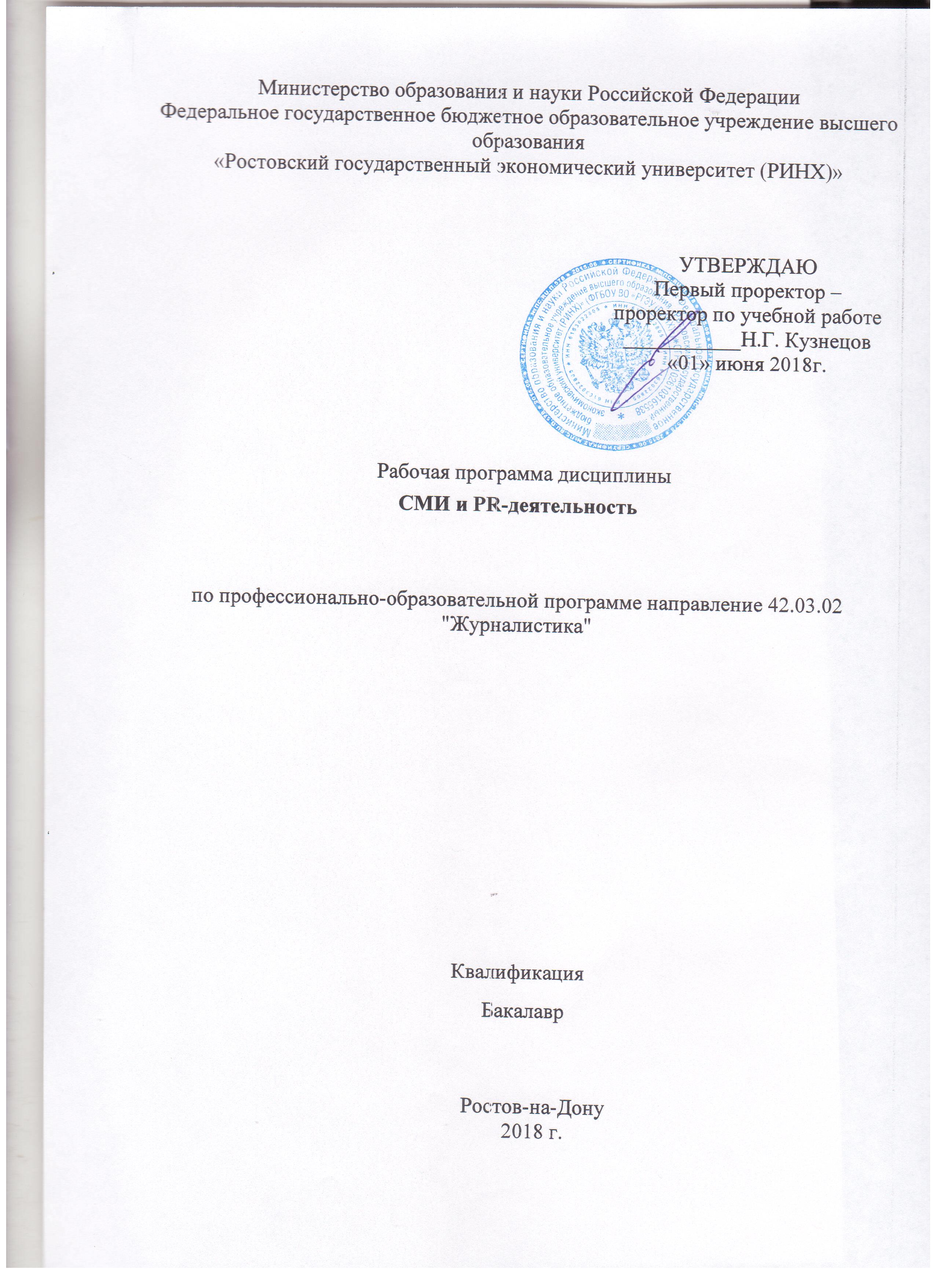 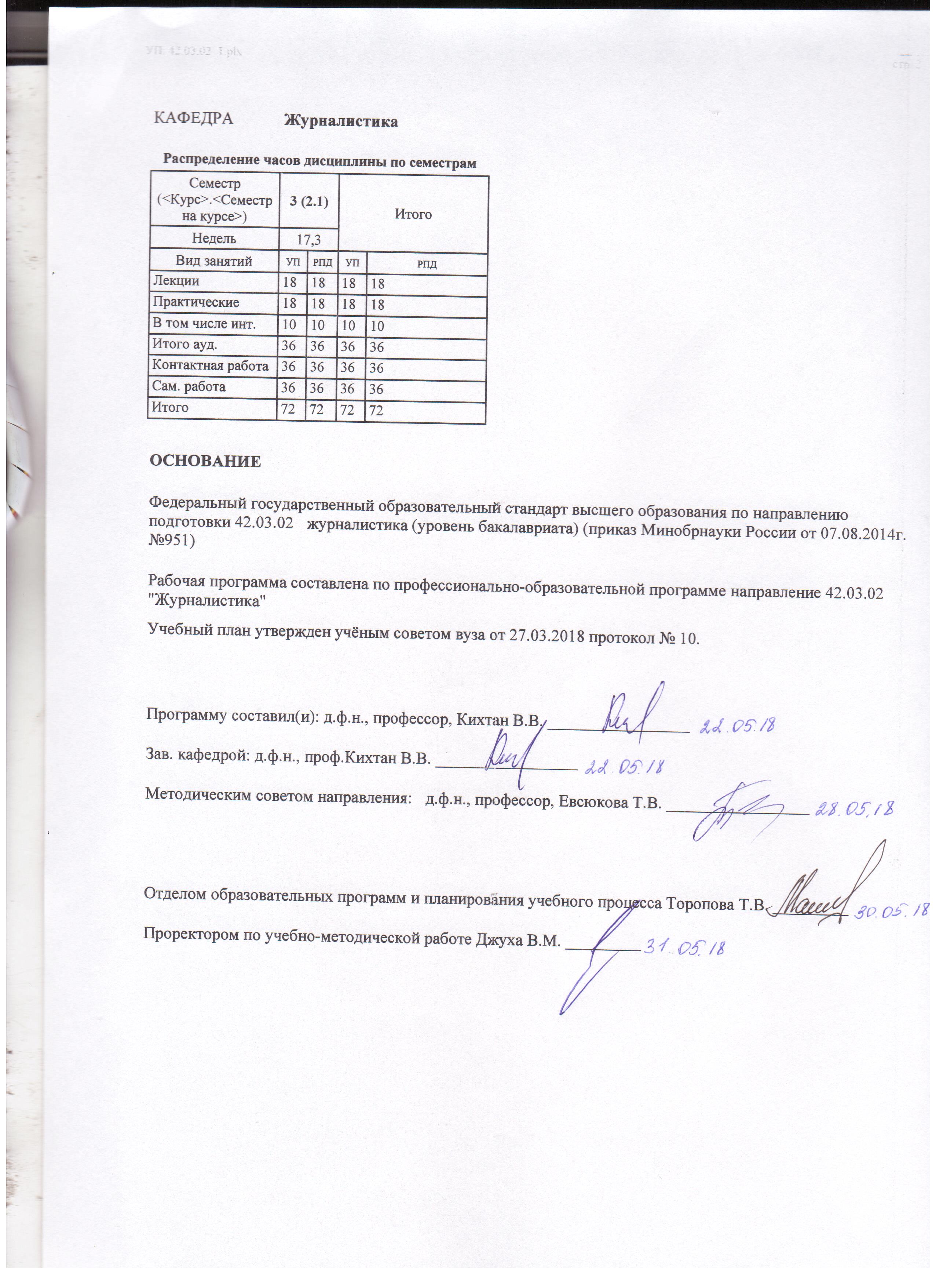 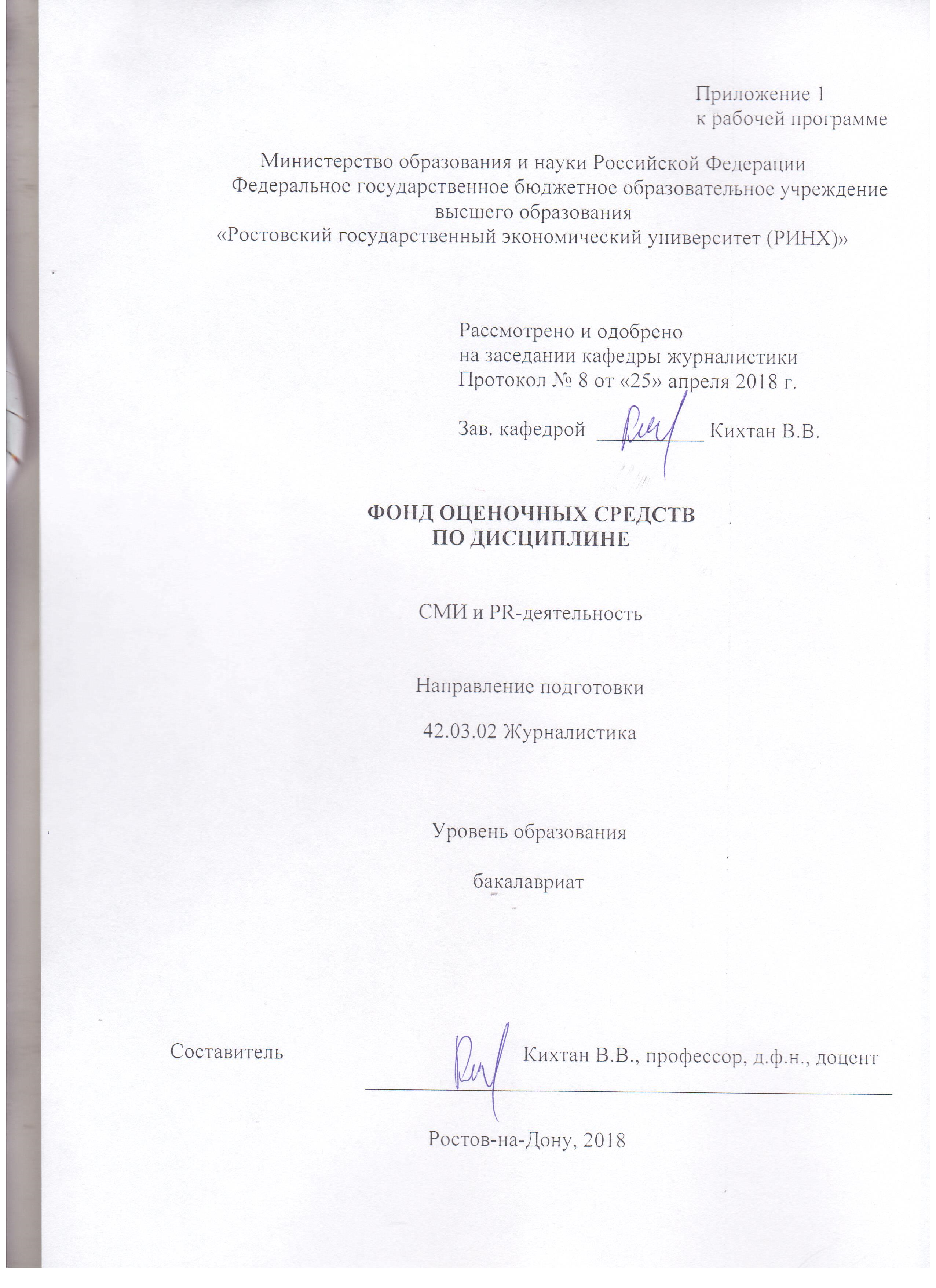 Оглавление1 Перечень компетенций с указанием этапов их формирования в процессе освоения образовательной программы	32 Описание показателей и критериев оценивания компетенций на различных этапах их формирования, описание шкал оценивания	33 Типовые контрольные задания или иные материалы, необходимые для оценки знаний, умений, навыков и (или) опыта деятельности, характеризующих этапы формирования компетенций в процессе освоения образовательной программы	44 Методические материалы, определяющие процедуры оценивания знаний, умений, навыков и (или) опыта деятельности, характеризующих этапы формирования компетенций	191 Перечень компетенций с указанием этапов их формирования в процессе освоения образовательной программыПеречень компетенций с указанием этапов их формирования представлен в п. 3. «Требования к результатам освоения дисциплины» рабочей программы дисциплины. 2 Описание показателей и критериев оценивания компетенций на различных этапах их формирования, описание шкал оценивания  2.1 Показатели и критерии оценивания компетенций:  2.2 Шкалы оценивания:   Текущий контроль успеваемости и промежуточная аттестация осуществляется в рамках накопительной балльно-рейтинговой системы в 100-балльной шкале: 50-100 баллов (зачет) оценка «зачтено» выставляется студенту, если он владеть понятийным аппаратом пиара, знает основы пиар-деятельности, различает характеристики пиар-мероприятий, понимает роль пиара в медиасфере, находит темы для пиар-мероприятий;0-49 баллов (незачет) оценка «не зачтено» – не знаком с понятийным аппаратом пиара, не знает периодизации, путается в характеристике рекламных и пиар мероприятий, не может провести пиар-акцию.3 Типовые контрольные задания или иные материалы, необходимые для оценки знаний, умений, навыков и (или) опыта деятельности, характеризующих этапы формирования компетенций в процессе освоения образовательной программыВ этом разделе приводятся типовые варианты оценочных средств, указанных в таблице пункта 2: опрос (собеседование), тест, реферат, диспут.Образцы оформления представлены ниже.Министерство образования и науки Российской ФедерацииФедеральное государственное бюджетное образовательное учреждение высшего образования«Ростовский государственный экономический университет (РИНХ)»Кафедра  журналистикиВопросы для опроса (собеседование)по дисциплине  ФТД.1 СМИ и PR-деятельность 1.  Подходы к определению термина «паблик рилейшнз». Раскрыть содержание каждого подхода. Ваше понимание термина «паблик рилейшнз»2.  Исторические корни PR. PR в современной России: хронология развития, статистика, тенденции3.  Этика и профессионализм в сфере PR4.  Правовые аспекты PR-деятельности в СМИ.5.  Характеристика целей и задач PR. Основные типы PR-целей.6.  Основные функции PR в СМИ.7.  Место PR в различных коммуникационных системах.8.  Исследования в PR. Социологический анализ.9.  Исследования в PR. Медиаметрический анализ.10.  Исследования в PR. Социально-психологический анализ.11.  Исследования в PR. Информационный аудит и составление медиапортрета.12.  Исследования в PR. Измерения эффективности PR-деятельности.13.  Фокус-группа.14.  Планирование и составление программы действий.15.  Стратегическое и оперативное управление организацией. Различия.16.  Определение понятия «имидж». Отличие от репутации.17.  Корпоративный мир-дом.18.  Раскройте содержание понятия «культура организации».19.  Что такое лоббирование. Какие виды деятельности можно отнести к лоббированию.20.  Назовите основные этапы PR-управления в коммуникативной сфере.21.  Стратегии предвыборной работы с электоратом.22.  Брендинг в бизнесе.23.  Брендинг в политике.24.  Социальный брендинг.25.  Региональный брендинг.26.  Медиабрендинг.27.  Фирменный стиль.28.  Планирование бюджета.29.  Что такое «тендер"? Организация тендера. Тендерная документация.30.  СМИ как основной канал воздействия PR-технологий.31.  Управление информацией и конструирование новостей.32.  Приемы создания и усиления новостей.33.  Особенности PR-текстов и общие требования к их подготовке.34.  Что входит в пресс-пакет? Основной и Дополнительный?35.  Основные правила для составления пресс-релиза. Информационное письмо (бэкграундер).36.  Публичное выступление, этапы подготовки.37.  Новостные PR-мероприятия. Пресс-конференция.38.  Новостные PR-мероприятия. Брифинг.39.  Новостные PR-мероприятия. Конференция.40.  Новостные PR-мероприятия. Презентация.41.  Новостные PR-мероприятия. Пресс-тур.42.  Какую роль играют стереотипы и мифы в PR?43.  Слухи как элемент устной коммуникации.44.  PR-кампании в Интернете и телефонных сетях45.  Типы коммуникации в Интернете.46.  Модели Интернет - присутствия.47.  Антикризисный PR. Управление конфликтами.48.  Финансовый PR49.  Экологический PR50.  Спонсоринг. Преимущества. Основания для выделения средств.51.  Фанд-рейзинг. Спонсорский пакет.52.  PR в органах государственной власти.53.  PR-подразделение в коммерческих структурах.54.  Специализированная PR-служба.55. Media Relations. Проблемы взаимодействия СМИ и PR-специалистов.56. Информационный повод, новость, пресс-релиз.57. Профессиональные требования к менеджеру по взаимодействию со СМИ.Составитель                                                             В.В. Кихтан«10»  апреля 2018г.Министерство образования и науки Российской ФедерацииФедеральное государственное бюджетное образовательное учреждение высшего образования«Ростовский государственный экономический университет (РИНХ)»Кафедра журналистикиТесты письменные по дисциплине ФТД.1 СМИ и PR-деятельность Вопрос 1. Что такое «public relations»:
Варианты ответов:а) связи с общественностью;
б) деятельность по влиянию на мнение и поведение целевых аудиторий в чьих-либо интересах;
в) организация воздействия на общественное мнение;
г) полный комплекс всех возможных методов по продвижению товара или услуги.Вопрос 2. Целевая общественность - это...
Варианты ответов:а) группа людей, объединенных общей целью;
б) группа людей, в отношении которых у организации имеется конкретная цель;
в) группа людей, объединенных приверженностью к определенной марке товара (брэнду);
г) группа людей, опрошенных в ходе количественного исследования.Вопрос 3. Сэм Блэк - это...
Варианты ответов:а) автор фундаментальных трудов по public relations;
б) человек, изобретший понятие «public relations»;
в) советник по public relations президента США Джорджа Буша-младшего;
г) торговая марка, под которой продаются различные продуктовые товары.Вопрос 4. Мнение человека о чем либо - это...
Варианты ответов:а) полученное впечатление, ассоциации, образное представление человека о каком-либо предмете;б) осознанное отношение человека к предмету;в) совокупность информации и фактов о каком-либо предмете, которой обладает человек;г) публично озвученное человеком его представление о предмете.Вопрос 5. Что такое имидж:
Варианты ответов:а) публичный образ политика или иного известного человека;б) визуальный образ компании;в) образ PR-субъекта, сформировавшийся у целевой аудитории;г) целенаправленно создаваемый образ PR-субъекта.Вопрос 6. Передача организацией своих PR-функций во внешнее тактическое управление и выполнение называется...
Варианты ответов:а) PR-менеджмент;б) PR-ауткоминг;в) PR-аутсорсинг;г) PR-консалтинг.Вопрос 7. Какое понятие из перечисленных является лишним:
Варианты ответов:а) пресс-конференция;б) пресс-клуб;в) пресс-папье;г) пресс-пакет.Вопрос 8. Media relations - это...
Варианты ответов:а) одно из направлений деятельности в рамках public relations;б) вид коммуникативной деятельности, имеющий с public relations общие цели, но разные инструменты;в) редко употребляющийся синоним public relations;г) несуществующий термин.Вопрос 9. Чем пресс-конференция отличается от брифинга:
Варианты ответов:а) на пресс-конференции присутствует большее количество выступающих;б) брифинг проводят чаще в государственных организациях, пресс-конференцию - в организациях любой формы собственности и вида деятельности;в) на брифинге, в отличие от пресс-конференции, журналисты не могут задавать вопросы;г) брифинг собирают с целью передать краткое информационное сообщение, пресс-конференцию - чтобы подробно осветить информационный повод.Вопрос 10. Если текст пресс-релиза не умещается на одной странице, то что лучше всего сделать:
Варианты ответов:а) сделать пресс-релиз, состоящий из двух или более страниц;б) уменьшить шрифт;в) сосредоточиться на главном, отбросив все детали;г) оставить в пресс-релизе основные мысли, а остальное вынести в приложения.Вопрос 11. Что такое «корпоративное издание»:
Варианты ответов:а) издание, издаваемое какой-либо корпорацией с целью получения прибыли;б) издание, издаваемое какой-либо корпорацией с целью продвижения своих услуг и продуктов;в) издание, издаваемое какой-либо корпорацией с целью решения своих коммуникативных задач;г) издание, освещающее жизнь корпораций.Вопрос 12. Какое понятие из перечисленных является лишним:
Варианты ответов:а) афиша;б) плакат;в) постер;г) флаер.Вопрос 13. Пресс-спонсорство - это...
Варианты ответов:а) спонсорская поддержка компанией какого-либо издания с целью решения коммуникативных задач;б) целенаправленное освещение изданием деятельности организации в обмен на финансовую помощь, получаемую от этой организации;
в) информационная поддержка средством массовой информации деятельности организации;
г) один из видов социальной PR-деятельности.Вопрос 14. Пресс-кит - это…
Варианты ответов:а) подборка материалов для прессы;б) разновидность события с участием прессы;в) ролик, продвигающий печатное издание;г) принятое в профессиональной среде жаргонное обозначение опытного, авторитетного журналиста.Вопрос 15. Мероприятие, в рамках которого в компанию приглашаются представители целевых аудиторий и специалисты организации рассказывают о ее деятельности, - это...
Варианты ответов:а) бизнес-конференция;б) День открытых дверей;в) пресс-конференция;г) бизнес-семинар.Вопрос 16. Пресс-тур - это...
Варианты ответов:а) туристическая поездка, организуемая турагентством для журналистов на бесплатной основе с целью продвижения агентства;б) туристическая поездка, в которой наряду с простыми клиентами принимают участие известные журналисты (в том числе телезвезды);в) поездка в какое-либо место группы журналистов, организуемая для того, чтобы сделать это место более привлекательным для туристов;г) поездка в какое-либо место группы журналистов, организуемая для того, чтобы получить в СМИ отклики журналистов.Вопрос 17. Case story - это...
Варианты ответов:а) текст для выступления на презентации;б) история успешного проекта;в) один из жанров аналитической журналистики;г) материал для СМИ или иной целевой аудитории, в основе которого лежит какой-то конкретный случай.Вопрос 18. Результатом работы PR-менеджера является…
Варианты ответов:а) увеличение качества и количества упоминаний в СМИ об организации;
б) изменение отношения к организации СМИ, влияющих на мнение и поведение целевых аудиторий;
в) изменение отношения СМИ к организации, получившее выражение в конкретных публикациях;
г) изменение мнения и поведения целевых аудиторий.Вопрос 19. Как соотносятся между собой названия должностей «PR-менеджер» и «пресс-секретарь»:
Варианты ответов:а) абсолютно одно и то же. В разных организациях так называется одна и та же должность;
б) PR-менеджер и пресс-секретарь работают в одной команде, разными методами добиваясь одних целей;
в) PR-менеджер имеет функции более широкие, чем у пресс-секретаря;
г) пресс-секретарь выполняет функции, подчиненные PR-менеджеру.Вопрос 20. Что такое «легенда брэнда»:
Варианты ответов:а) история героя, олицетворяющего брэнд;
б) реальная история, объясняющая целевой аудитории происхождение брэнда и делающая его более привлекательным;
в) совокупность историй, сюжетов и сообщений, с помощью которых достигается соответствие брэнда ожиданиям целевой аудитории;
г) сюжет ролика или статьи, посвященной брэнду.Вопрос 21. Креатив-бюро - это...
Варианты ответов:а) специальный стеллаж для хранения креативных дизайнерских разработок;
б) подразделение рекламного агентства;
в) мозговой штурм, направленный на разработку креативных концепций;
г) компьютерная программа, помогающая в написании креативных слоганов.Вопрос 22. «Снежный ком» - это...
Варианты ответов:а) метод написания пресс-релиза;
б) метод рекрутинга респондентов на фокус-группы;
в) метод проведения презентации;
г) метод организации встречи с журналистами.Вопрос 23. Открытый вопрос - это...
Варианты ответов:а) вопрос, оставшийся нерешенным после дискуссии (ток-шоу, круглого стола);
б) вопрос, подразумевающий ограниченное количество ответов;
в) вопрос, подразумевающий ответ респондента в свободной форме;
г) вопрос, не подразумевающий ответа.Вопрос 24. Call-центр - это...
Варианты ответов:а) агентство или подразделение по обработке входящих звонков и совершению исходящих;
б) пункт междугородней связи;
в) специализированный салон, в котором проводятся презентации компаний, работающих в сфере предоставления услуг связи;
г) элемент современной архитектуры WEB-сервера.Вопрос 25. Какой термин точнее всего объединяет следующие понятия: «web-форум», «книга жалоб и предложений», «маркетинг во время прогулки», «реакция зала»:
Варианты ответов:а) методы исследования общественного мнения;
б) формы получения обратной связи;
в) формы тестирования новой продукции;
г) методы public relations.Вопрос 26. Аббревиатура AIDA скрывает …
Варианты ответов:а) схему воздействия рекламного или PR-текста;
б) схему планирования рекламной или PR-кампании;
в) схему анализа сильных и слабых сторон плана рекламной или PR-кампании;
г) крупнейшую в мире сеть PR-агентств.Вопрос 27. В каких случаях можно сказать, что у какой-либо организации «плохой» имидж:
Варианты ответов:а) если этот имидж не соответствует существующим в обществе представлениям о респектабельной компании;
б) если этот имидж не соответствует ожиданиям конкретной целевой аудитории;
в) если этот имидж сознательно испорчен конкурентами организации;
г) если в прессе появляются негативные отзывы авторитетных журналистов о деятельности организации.Вопрос 28. Услуга по организации выездных фуршетов, банкетов, кофе-брейков называется...
Варианты ответов:а) кеаринг;
б) кейтеринг;
в) керимейкинг;
г) копирайтинг.Вопрос 29. Сетевые СМИ - это...
Варианты ответов:а) региональные электронные СМИ (радио и телевидение), объединенные в федеральную ассоциацию или холдинг;
б) радиостанции, вещающие по сетевому (проводному) радио;
в) издания, распространяющиеся по модели сетевого маркетинга;
г) интернет-СМИ.Вопрос 30. Как называется крупнейшая российская ассоциация, объединяющая организации и специалистов, занимающихся public relations:
Варианты ответов:а) РАСО;
б) АКОС;
в) ICCO;
г) РАССО.Вопрос 31. Н. Носов, «Незнайка на Луне»: «Сейчас самое главное - заставить бедняков раскошелиться и покупать наши акции, - говорил Мига. - А как их заставишь? Они не поверят, что где-то там на Луне лежат семена». «Нужны доказательства», - сказал Жулио. «Я уже все продумал, - ответил Мига. - Мы начнем с того, что поднимем шум вокруг этого дела. В первую очередь надо напечатать в газетах, что к нам прибыл коротышка с другой планеты. А когда все поверят, мы напечатаем, что этот космический коротышка привез семена, и тут же объявим об учреждении акционерного общества». Какой из терминов больше всего подходит к этому отрывку:
Варианты ответов:а) формирование имиджа;
б) создание репутации;
в) создание информационного повода;
г) отстройка от конкурентов.2. Инструкция по выполнениюГруппа студентов делится на 2 подгруппы для оценки наибольшей эффективности усвоения материала. Каждая подгруппа получает свой объем тестов либо в распечатанном виде, либо в электронном. Возможно прохождение теста в соревновательном характере: на время, на развернутость ответа в дополнение к варианту ответа, на приведение примеров к предлагаемым ответам. Тесты рассматриваются студентом последовательно, маркировка правильного ответа, по мнению студента, обводится ручкой или маркером. Тексты сдаются или предоставляются (если они пройдены в электронном варианте) преподавателю. Результаты прохождения тестов, разбор ошибок преподаватель озвучивает в тот же день.3. Критерии оценки:- оценка «зачтено» выставляется студенту, если его ответы по тестам правильны от 65% общего числа ответов. Если прохождение тестов предполагало соревновательный эффект, то включаются критерии времени, полноты ответа, верности, яркости и оригинальности приведенных дополнительно примеров по тестам;- оценка «не зачтено» выставляется студенту, если его ответы по тестам не верны в 65-70% от общего числа ответов, либо если прохождение тестов предполагало соревновательный эффект, то включаются критерии времени, полноты ответа, верности, яркости и оригинальности приведенных дополнительно примеров по тестам;Составитель ________________________ В.В. Кихтан «10» апреля 2018г.Министерство образования и науки Российской ФедерацииФедеральное государственное бюджетное образовательное учреждение высшего образования«Ростовский государственный экономический университет (РИНХ)»Кафедра ЖурналистикаПеречень дискуссионных тем для дебатовпо дисциплине ФТД.1 СМИ и PR-деятельность Тема 1. Инструменты паблик рилейшнзТема 2. Информационные технологии, применяемые в паблик рилейшнзТема 3. Лоббирование как основной инструмент влияния на властные структурыТема 4. Кризисные меры в современном пиаре Тема 5. Жанры пиар в современных СМИТема 6 Основные требования к Евент -событию.Тема 7. Работа  с инвесторами – формы, особенности, значение.Тема 8. Подготовка выступлений в различных пиар-жанрах.Тема 9.Современная интерпретация и классическое основание целей и стратегий пиар.Тема 10. Методы манипулятивного влияния на виды публикТема 11. Современные методы классификации приемов создания избирательных технологий.Тема 12 . Особенности корпоративного пиарТема 13. Формы евент-событий в корпоративном пиар.Тема 14. Условия эффективной коммуникации с целями пиар.Тема 15. Методы определения коммуникативной и экономической эффективности паблик рилейшнз.Тема 16. Планирование и организация пиар-компании с заданными целями и смоделированной ситуацией.Тема17. Интернет – как инструмент формирования общественного  мнения для специалиста по связям с общественностью.Программа проведения и/или методические рекомендации по подготовке и проведению. Студентам будет предложено организовать 3 или более подгруппы для выбора темы, угла зрения на данную тему или круга тем для дискуссионного обсуждения. Подготовка для дискуссии, полемики, круглого стола требует от студента прочтения и освоения дополнительной литературы, а также, если тема касается представления современных способов создания Евент-ситуаций или решения задач по организации пиар-компании, то студентам будет предложено продемонстрировать сценарий событий или программу действий, организовать в деловой игре показ события.. От студентов, организующих круглый стол, должен быть делегирован модератор для организации и успешного проведения дискуссии. Модератор так же обязан свободно владеть выбранной для обсуждения темой, знать все проблемные точки обсуждения, уметь вовремя переключить или «разогреть» дискуссию.Критерии оценки:- оценка «зачтено» выставляется студенту, если его ответ является полным, самостоятельным, содержит элементы анализа, знание типологических особенностей издания и их подтверждение, знание исторических реалий прессы данной страны, особенностей публицистической системы образов и композиционного решения выбранных текстов;- оценка «не зачтено» выставляется студенту, если его ответ является не полным, несамостоятельным, не содержит элементы анализа типологических особенностей издания и в его ответе нет подтверждения сделанным выводам или отсутствуют выводы как таковые.Составитель _______________________В.В.Кихтан    «10»  апреля 2018г.Министерство образования и науки Российской ФедерацииФедеральное государственное бюджетное образовательное учреждение высшего образования«Ростовский государственный экономический университет (РИНХ)»Кафедра журналистикиТемы рефератовпо дисциплине ФТД.1 СМИ и PR-деятельность 1.  Связи с общественностью как отдельная отрасль бизнеса, отличия PR кампаний от рекламных акций.2.  Отличия PR деятельности от журналистики. Приемы и методы журналистики, используемые в работе специалиста по связям с общественностью.3.  Сравнение стандартов образования, а также профессиональных требований к современным российским и американским PR специалистам.4.  Анализ ресурсов, освещающих деятельность по связям с общественностью в России: основные характеристики, широта освещения проблем отрасли, формы и методы подачи информации.5.  Цель и методы осуществления профессиональной деятельности PR специалистом,6.  Проблемы морали и этики в деятельности специалиста по связям с общественностью.7.  Анализ возникновения и развития рынка PR услуг в Ростовском регионе.8.  Сходства и различия функций специалиста по связям с общественностью в государственных учреждениях и в организациях коммерческого характера.9.  Характерные черты и особенности PR деятельности в органах государственной власти.10.  Институт лоббирования, роль и место лоббирования при осуществлении деятельности по связям с общественностью в органах государственной власти и местного самоуправления.11.  Характерные черты и особенности PR деятельности в коммерческих структурах.12.  Связи с общественностью как отрасль бизнеса. Структура, функции, направления деятельности современного PR агентства.13.  Сравнительный анализ международных кодексов и стандартов в области деловых коммуникаций и СМИ с российской декларацией профессиональных стандартов РАСО с точки зрения целей и функций специалиста по связям с общественностью14.  Нормативная база, регулирующая деятельность специалиста по связям с общественностью в России.15.  Основные функции PR специалиста с точки зрения целей и задач связей с общественностью.16.  Формирование общественного мнения и проблемы манипуляции общественным сознанием в современной России17.  Информирование общественности - как основная функция специалиста по связям с общественностью.18.  Интернет как профессиональный инструмент в деятельности PR специалиста.19.  Интернет как средство формирования общественного мнения в современной российской действительности.20.  Причины и условия возникновения кризисных ситуаций, типовые ошибки PR специалистов, приводящих к возникновению кризиса (на примере органов государственной власти).21.  Причины и условия возникновения кризисных ситуаций, типовые ошибки PR специалистов, приводящих к возникновению кризиса (на примере коммерческих структур).22.  PR деятельность как инструмент управления в кризисных ситуациях.23.  Способы (методы) определения целевых аудиторий.24.  Принципы разработки PR проектов, особенности информационных кампаний в российских СМИ.25.  Медиапланирование: сущность, понятие, необходимость использования в информационных кампаниях.26.  Принципы эффективной разработки медиаплана (на примере новосибирских СМИ.)27.  Основные характеристики СМИ, классификация российских СМИ, специфика работы PR специалиста со СМИ.Методические рекомендации по написанию, требования к оформлению Студент самостоятельно по желанию может выбрать тему, угол зрения на данную тему или круг тем, либо провести исследование типологического облика средств массовой информации определенного исторического периода развития и определенной страны. Подготовка эссе, рефератов, докладов, сообщений требует от студента прочтения и освоения дополнительной литературы, а также, если тема касается исследования издания, то и анализа выбранного средства массовой информации либо выбор материала по творческой канве журналиста-публициста или издателя. Критерии оценки:- оценка «зачтено» выставляется студенту, если его доклад является полным, самостоятельным, содержит элементы анализа, знание типологических особенностей издания и их подтверждение, знание исторических реалий прессы данной страны, особенностей публицистической системы образов и композиционного решения выбранных текстов;- оценка «не зачтено» выставляется студенту, если его доклад является не полным, несамостоятельным, не содержит элементы анализа типологических особенностей издания и в его ответе нет подтверждения сделанным выводам или отсутствуют выводы как таковые.Составитель ________________________В.В. Кихтан «10» апреля 2018г.4 Методические материалы, определяющие процедуры оценивания знаний, умений, навыков и (или) опыта деятельности, характеризующих этапы формирования компетенцийПроцедуры оценивания включают в себя текущий контроль и промежуточную аттестацию.Текущий контроль успеваемости проводится с использованием оценочных средств, представленных в п. 3 данного приложения. Результаты текущего контроля доводятся до сведения студентов до промежуточной аттестации.  	Промежуточная аттестация проводится в форме зачета. Зачет проводится по окончании теоретического обучения до начала экзаменационной сессии. Количество вопросов – 23  Объявление результатов производится в день зачета. Результаты аттестации заносятся в экзаменационную ведомость и зачетную книжку студента. Студенты, не прошедшие промежуточную аттестацию по графику сессии, должны ликвидировать задолженность в установленном порядке. 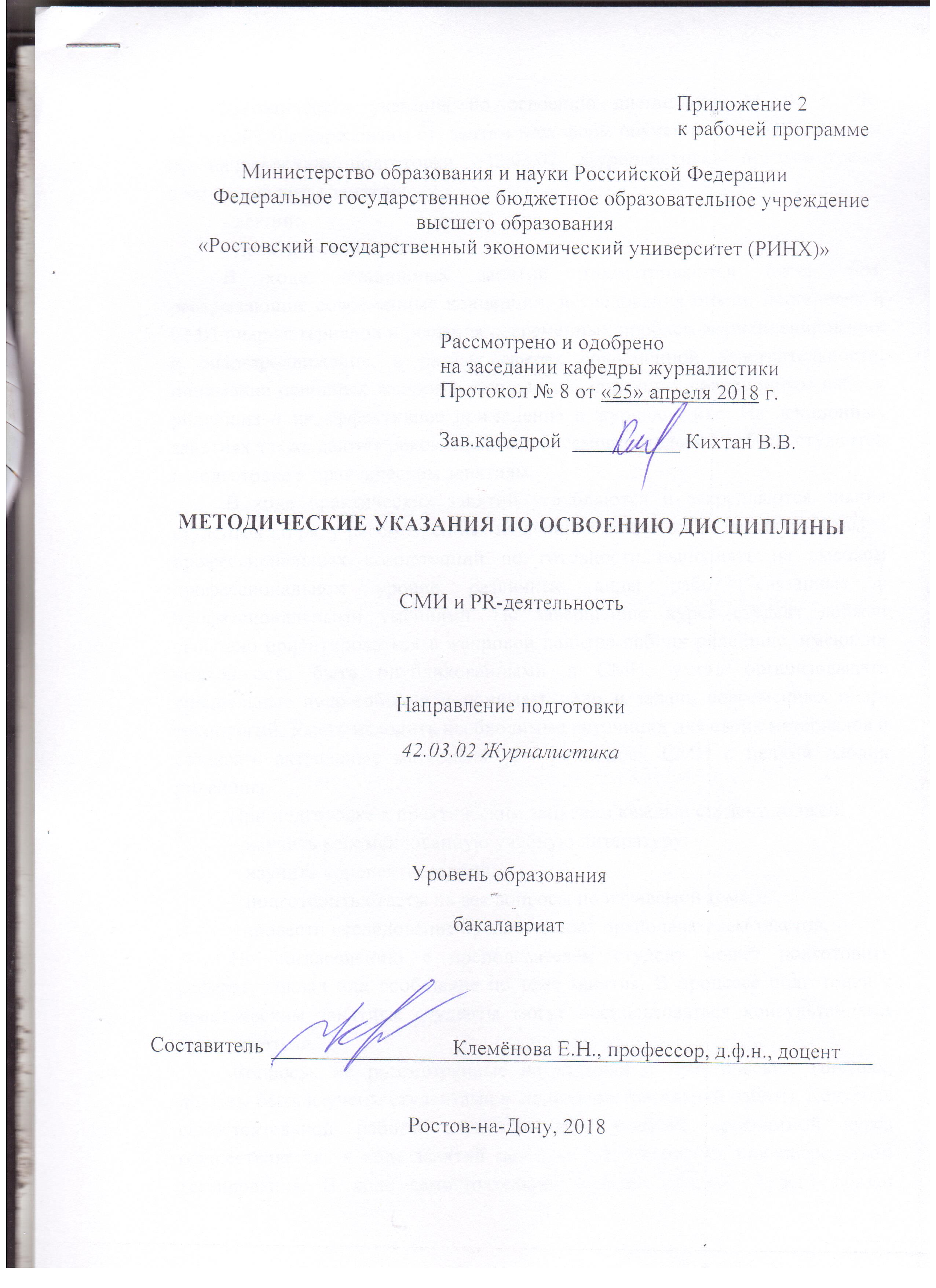 Методические указания по освоению дисциплины «СМИ и PR-деятельность» адресованы студентам всех форм обучения.  Учебным планом по направлению подготовки «42.03.02 Журналистика» предусмотрены следующие виды занятий:- лекции;- практические занятия;В ходе лекционных занятий рассматриваются блоки тем, раскрывающие современные концепции, исследования опыта, постановку в СМИ пиар-материалов и решения современных проблем медиапланирования и пиар-продвижения, в разных сферах современной действительности; понимание основных жанров и технологий, присущих современным паблик рилейшнз и их эффективное применение в журналистике. На лекционных занятиях также даются рекомендации для самостоятельной работы студентов и подготовке к практическим занятиям. В ходе практических занятий углубляются и закрепляются знания студентов по ряду рассмотренных на лекциях вопросов, развиваются навыки  профессиональных компетенций по готовности выполнять на высоком профессиональном уровне различные виды работ, связанные с профессиональными умениями. По завершению курса студент должен свободно ориентироваться в жанровой палитре паблик рилейшнс, имеющих возможность быть опубликованными в СМИ, уметь организовывать специальные пиар-события и понимать цели и задачи современных пиар-технологий. Уметь находить необходимые источники для своих материалов и создавать актуальные материалы для различных СМИ с целями паблик рилейшнз.При подготовке к практическим занятиям каждый студент должен:  – изучить рекомендованную учебную литературу;  – изучить конспекты лекций;  – подготовить ответы на все вопросы по изучаемой теме; - провести исследование предложенных преподавателем текстов. По согласованию с преподавателем студент может подготовить реферат, доклад или сообщение по теме занятия. В процессе подготовки к практическим занятиям студенты могут воспользоваться консультациями преподавателя.  Вопросы, не рассмотренные на лекциях и практических занятиях, должны быть изучены студентами в  ходе самостоятельной работы. Контроль  самостоятельной работы студентов над учебной программой курса  осуществляется  в ходе занятий методом устного опроса или посредством  тестирования. В ходе самостоятельной работы каждый студент обязан прочитать основную и по возможности дополнительную литературу по  изучаемой теме, дополнить конспекты лекций недостающим материалом, выписками из рекомендованных первоисточников. Выделить непонятные термины,  найти  их значение в энциклопедических словарях. При  реализации  различных  видов  учебной  работы  используются разнообразные (в т.ч. интерактивные) методы обучения, в частности:   - интерактивная доска для подготовки и проведения лекционных и семинарских занятий;  -  размещение  материалов  курса  в системе дистанционного обучения http://elearning.rsue.ru/Для подготовки к занятиям, текущему контролю и промежуточной аттестации  студенты  могут  воспользоваться электронной библиотекой ВУЗа http://library.rsue.ru/ . Также обучающиеся могут  взять  на  дом необходимую  литературу  на  абонементе  вузовской библиотеки или воспользоваться читальными залами вуза.   Методические рекомендации по написанию, требования к оформлению Реферат – своеобразное квалификационное сочинение, позволяющее судить об уровне научной культуры пишущего. 1. Текст работы должен быт распечатан на компьютере на одной стороне стандартного листа белой односортной бумаги (формата А4) через два интервала (1,5 интервала в текстовом процессоре Word 6/95/2000/XP for Windows). Широко используемыми шрифтами являются: Times New Roman Cyr, Courier New Cyr (кегль 14). Размер левого поля , правого – , верхнего – , нижнего – . Поля слева оставляют для переплета, справа – для того, чтобы в строках не было неправильных переносов. При таких полях каждая страница текста содержит приблизительно 1800 знаков (30 строк по 60 знаков в строке, считая каждый знак препинания и пробел между словами также за печатный знак). Текст выравнивается по ширине.Все страницы нумеруются начиная с титульного листа (См. Приложение 1,4,6) (на титульном листе номер страницы не ставится). Цифру, обозначающую порядковый номер страницы, ставят в середине верхнего поля страницы.Каждая глава начинается с новой страницы. Это правило относится к другим основным структурным частям работы: Введение, Заключение, Библиографическому списку (См. Приложение 3), Приложение. Расстояние между названием главы и последующим текстом должно быть равно трем интервалам. Такое же расстояние выдерживается между заголовками главы и параграфа. Расстояния между основаниями строк заголовка принимают такими же, как и в тексте. Точку в конце заголовка, располагаемого посредине строки, не ставят. Не допускается подчеркивание заголовков и перенос слов в заголовке.Фразы, начинающиеся с новой (красной) строки, печатают с абзацным отступом от начала строки, равным 8-12 мм.Таблицы, рисунки, чертежи, графики, фотографии как в тексте работы, так и в приложении должны быть выполнены на стандартных листах размером 210х297 мм (формат А - 4) или наклеены на стандартные листы белой бумаги. Подписи и пояснения к фотографиям, рисункам помещаются с лицевой стороны.Рукопись, рисунки, фотографии должны быть без пометок, карандашных исправлений, пятен и загибов, не допускаются набивка буквы на букву и дорисовка букв чернилами. Количество исправлений должно быть не более пяти на страницу и вноситься от руки чернилами черного цвета. 2.   Главы и параграфы должны быть пронумерованы, что позволит составить «Содержание» работы. Для этого используются римские и арабские цифры, прописные и строчные буквы в сочетании с делением на абзацы. Н а п р и м е р, части нумеруются с использованием порядковых числительных (часть первая), разделы – с использованием прописных букв, главы – римских цифр, параграфы – арабских цифр. Рубрики внутри текста организуются с помощью русских или латинских строчных букв. В последнее время входит «в моду» чисто цифровая нумерация, когда самые крупные части нумеруются одной цифровой, их подразделы – двумя цифрами: номером части и номером раздела (н а п р и м е р, раздел 2.1), параграфы – тремя цифрами (2.1.3). Такая система допускается отсутствие слов «часть», «раздел», «глава», «параграф» ( См. Приложение 5,7).3. Библиографический аппарат – весьма сложная часть работы. Во-первых, это ценное указание на источники по теме исследования для тех, кто будет читать работу; во-вторых, он позволяет судить о научной культуре автора, глубине его проникновения в тему и этичности его позиции по отношению к авторам используемых источников.Библиографический аппарат в алфавитном порядке оформляется в соответствии с требованиями ГОСТ 7.1.84 «Библиографическое описание документа» и с учетом кратких правил «Составления библиографического описания» (2-е изд., доп.М.: Кн.палата, 1991).КнигаДмитриев А.В. Конфликтология. – М.: Гардарики, 2000. – 320с.С 2006 года:Орельская, О. В. Святослав Агафонов [Текст]: Возродившй кремль / О. В. Орельская. – Н. Новгород: Промграфика, 2001. − 192 с. (Мастера нижегородской архитектуры).Статьи из журналов и газетЛефевр В.А. От психофизики к моделированию души // Вопросы философии. – 1990. − № 7. – С.25-31.Райцын Н. В окопах торговых войн // Деловой мир. – 1993. – № 53.С 2006 года:Долотов, А. О развитии земельной реформы [Текст] / А. Долотов // Экономист. − 1999. − № 12. − С. 76-82.Айрумян, Э. Л. Материалы и типы гнутых профилей [Текст] / Э. Л. Айрумян, А. В. Рожков // Стр-во и архитектура. Сер. 8, Строительные конструкции: обзор. информ. / ВНИИС. − 1987. – Вып. 2. − С. 3-16.Ссылки на статьи из энциклопедииБирюков Б.В., Гастеров Ю.А., Геллер Е.С. Моделирование // БСЭ. –3-е изд. М., 1974. – Т.16. – С.393-395.СборникФилософские проблемы современной науки / Сост. В.Н.Иващенко. – Киев: Радуга, 1989. – 165 с.Карпов А.Н. Структура абзацев в прозе  Л.Н. Толстого //Язык и стиль Л.Н.Толстого. – М., 1979. – С. 112 – 120.С 2006 года:Проблемы истории, теории и практики русской и советской архитектуры [Текст]: межвуз. темат. сб. / Ленингр. инженер.-строит. ин-т ; отв. ред. В. И. Пилявский. − Л.: Изд-во ЛИСИ, 1978. − 162 с. Ссылки на иностранную литературуAusubel D.P. Das Jugendalter. – Munchen, 1986. – 284 S.Диссертации и авторефераты диссертацийГудаков Ж.И. Управление организацией: согласование интересов и социальный конфликт: Дис. …канд.социол.наук. Новочеркасск, 1999. – 146с.Родионов И.Н. Государственная молодежная политика (Сущность, этапы, основные тенденции): 1980-1993 гг.: Автореф. дис. …канд. истор. наук. М., 1994. – 20 с.С 2006 года:Баранова, М. В. Реклама как феномен культуры [Текст]: дис. … канд. культурологии / М. В. Баранова; науч. рук. В. А. Кутырев ; Нижегор. гос. архитектур.-строит. ун-т. − Н. Новгород, 2000. − 159 с.Ляховецкая, С. С. Социокультурные ценности городского центра [Текст]: автореф. дис. … канд. архитектуры: 18.00.01 / С. С. Ляховецкая; Новосиб. гос. архитектур.-худож. акад. − Екатеринбург, 2001. − 23 с.Архивные  и специальные источникиГосударственный  архив Российской Федерации. Ф. 9412, оп.1, д.355, л.32.Государственный архив Челябинской области. Ф. П-2, оп.1, д.15.С 2006 года:ЦГИАСП. Переписка разных лиц, находящихся за границей и внутри России [Текст]. – Центр. гос. ист. архив в Санкт-Петербурге. Ф. 95. Оп. 1. Д. 63.Строительные нормы и правила. Канализация. Наружные сети и сооружения [Текст]: СНиП 2.04.03-85: утв. Госстроем  СССР 21.05.85: взамен СНиП I I-32-74: дата введ. 01.01.86. – М., 2003. – 88 с.Европа. Государства Европы [Карты]: физ. карта / ст. ред. Л. Н. Колосова; ред. Н. А. Дубовой. – Испр. в . – 1 : 5000 000. – М.: Роскартография, 2000. − 1 к.Прикладное искусство Латвии [Изоматериал]: комплект из 18 открыток / текст А. Бишене. - М.: Планета, 1984. – 1 обл. (18 отд. л.).Электронные источникиНижегородский регион XXI [Электронный ресурс]: электрон. база данных. − Н. Новгород: Центр маркетинга Нижегор. обл., 2000. − 1 электрон. опт. диск (CD-ROM).Фридман, К. Качество воды в Санкт-Петербурге [Электронный ресурс] / К. Фридман. – Режим доступа: http: //www.vodoprovod.ru.Объем работы до 20 страниц.УП: 42.03.02_1.plxУП: 42.03.02_1.plxУП: 42.03.02_1.plxстр. 3стр. 3Визирование РПД для исполнения в очередном учебном годуВизирование РПД для исполнения в очередном учебном годуОтдел образовательных программ и планирования учебного процесса Торопова Т.В. __________Рабочая программа пересмотрена, обсуждена и одобрена для исполнения в 2019-2020 учебном году на заседании кафедры ЖурналистикаЗав. кафедрой д.ф.н., проф.Кихтан В.В. _________________Программу составил(и):  д.ф.н., профессор, Кихтан В.В. _________________Отдел образовательных программ и планирования учебного процесса Торопова Т.В. __________Рабочая программа пересмотрена, обсуждена и одобрена для исполнения в 2019-2020 учебном году на заседании кафедры ЖурналистикаЗав. кафедрой д.ф.н., проф.Кихтан В.В. _________________Программу составил(и):  д.ф.н., профессор, Кихтан В.В. _________________Отдел образовательных программ и планирования учебного процесса Торопова Т.В. __________Рабочая программа пересмотрена, обсуждена и одобрена для исполнения в 2019-2020 учебном году на заседании кафедры ЖурналистикаЗав. кафедрой д.ф.н., проф.Кихтан В.В. _________________Программу составил(и):  д.ф.н., профессор, Кихтан В.В. _________________Отдел образовательных программ и планирования учебного процесса Торопова Т.В. __________Рабочая программа пересмотрена, обсуждена и одобрена для исполнения в 2019-2020 учебном году на заседании кафедры ЖурналистикаЗав. кафедрой д.ф.н., проф.Кихтан В.В. _________________Программу составил(и):  д.ф.н., профессор, Кихтан В.В. _________________Отдел образовательных программ и планирования учебного процесса Торопова Т.В. __________Рабочая программа пересмотрена, обсуждена и одобрена для исполнения в 2019-2020 учебном году на заседании кафедры ЖурналистикаЗав. кафедрой д.ф.н., проф.Кихтан В.В. _________________Программу составил(и):  д.ф.н., профессор, Кихтан В.В. _________________Визирование РПД для исполнения в очередном учебном годуВизирование РПД для исполнения в очередном учебном годуОтдел образовательных программ и планирования учебного процесса Торопова Т.В. __________Рабочая программа пересмотрена, обсуждена и одобрена для исполнения в 2020-2021 учебном году на заседании кафедры ЖурналистикаЗав. кафедрой д.ф.н., проф.Кихтан В.В. _________________Программу составил(и):  д.ф.н., профессор, Кихтан В.В. _________________Отдел образовательных программ и планирования учебного процесса Торопова Т.В. __________Рабочая программа пересмотрена, обсуждена и одобрена для исполнения в 2020-2021 учебном году на заседании кафедры ЖурналистикаЗав. кафедрой д.ф.н., проф.Кихтан В.В. _________________Программу составил(и):  д.ф.н., профессор, Кихтан В.В. _________________Отдел образовательных программ и планирования учебного процесса Торопова Т.В. __________Рабочая программа пересмотрена, обсуждена и одобрена для исполнения в 2020-2021 учебном году на заседании кафедры ЖурналистикаЗав. кафедрой д.ф.н., проф.Кихтан В.В. _________________Программу составил(и):  д.ф.н., профессор, Кихтан В.В. _________________Отдел образовательных программ и планирования учебного процесса Торопова Т.В. __________Рабочая программа пересмотрена, обсуждена и одобрена для исполнения в 2020-2021 учебном году на заседании кафедры ЖурналистикаЗав. кафедрой д.ф.н., проф.Кихтан В.В. _________________Программу составил(и):  д.ф.н., профессор, Кихтан В.В. _________________Отдел образовательных программ и планирования учебного процесса Торопова Т.В. __________Рабочая программа пересмотрена, обсуждена и одобрена для исполнения в 2020-2021 учебном году на заседании кафедры ЖурналистикаЗав. кафедрой д.ф.н., проф.Кихтан В.В. _________________Программу составил(и):  д.ф.н., профессор, Кихтан В.В. _________________Визирование РПД для исполнения в очередном учебном годуВизирование РПД для исполнения в очередном учебном годуОтдел образовательных программ и планирования учебного процесса Торопова Т.В. __________Рабочая программа пересмотрена, обсуждена и одобрена для исполнения в 2021-2022 учебном году на заседании кафедры ЖурналистикаЗав. кафедрой: д.ф.н., проф.Кихтан В.В. _________________Программу составил(и):  д.ф.н., профессор, Кихтан В.В. _________________Отдел образовательных программ и планирования учебного процесса Торопова Т.В. __________Рабочая программа пересмотрена, обсуждена и одобрена для исполнения в 2021-2022 учебном году на заседании кафедры ЖурналистикаЗав. кафедрой: д.ф.н., проф.Кихтан В.В. _________________Программу составил(и):  д.ф.н., профессор, Кихтан В.В. _________________Отдел образовательных программ и планирования учебного процесса Торопова Т.В. __________Рабочая программа пересмотрена, обсуждена и одобрена для исполнения в 2021-2022 учебном году на заседании кафедры ЖурналистикаЗав. кафедрой: д.ф.н., проф.Кихтан В.В. _________________Программу составил(и):  д.ф.н., профессор, Кихтан В.В. _________________Отдел образовательных программ и планирования учебного процесса Торопова Т.В. __________Рабочая программа пересмотрена, обсуждена и одобрена для исполнения в 2021-2022 учебном году на заседании кафедры ЖурналистикаЗав. кафедрой: д.ф.н., проф.Кихтан В.В. _________________Программу составил(и):  д.ф.н., профессор, Кихтан В.В. _________________Отдел образовательных программ и планирования учебного процесса Торопова Т.В. __________Рабочая программа пересмотрена, обсуждена и одобрена для исполнения в 2021-2022 учебном году на заседании кафедры ЖурналистикаЗав. кафедрой: д.ф.н., проф.Кихтан В.В. _________________Программу составил(и):  д.ф.н., профессор, Кихтан В.В. _________________Визирование РПД для исполнения в очередном учебном годуВизирование РПД для исполнения в очередном учебном годуОтдел образовательных программ и планирования учебного процесса Торопова Т.В. __________Рабочая программа пересмотрена, обсуждена и одобрена для исполнения в 2022-2023 учебном году на заседании кафедры ЖурналистикаЗав. кафедрой: д.ф.н., проф.Кихтан В.В. _________________Программу составил(и):  д.ф.н., профессор, Кихтан В.В. _________________Отдел образовательных программ и планирования учебного процесса Торопова Т.В. __________Рабочая программа пересмотрена, обсуждена и одобрена для исполнения в 2022-2023 учебном году на заседании кафедры ЖурналистикаЗав. кафедрой: д.ф.н., проф.Кихтан В.В. _________________Программу составил(и):  д.ф.н., профессор, Кихтан В.В. _________________Отдел образовательных программ и планирования учебного процесса Торопова Т.В. __________Рабочая программа пересмотрена, обсуждена и одобрена для исполнения в 2022-2023 учебном году на заседании кафедры ЖурналистикаЗав. кафедрой: д.ф.н., проф.Кихтан В.В. _________________Программу составил(и):  д.ф.н., профессор, Кихтан В.В. _________________Отдел образовательных программ и планирования учебного процесса Торопова Т.В. __________Рабочая программа пересмотрена, обсуждена и одобрена для исполнения в 2022-2023 учебном году на заседании кафедры ЖурналистикаЗав. кафедрой: д.ф.н., проф.Кихтан В.В. _________________Программу составил(и):  д.ф.н., профессор, Кихтан В.В. _________________Отдел образовательных программ и планирования учебного процесса Торопова Т.В. __________Рабочая программа пересмотрена, обсуждена и одобрена для исполнения в 2022-2023 учебном году на заседании кафедры ЖурналистикаЗав. кафедрой: д.ф.н., проф.Кихтан В.В. _________________Программу составил(и):  д.ф.н., профессор, Кихтан В.В. _________________УП: 42.03.02_1.plxУП: 42.03.02_1.plxУП: 42.03.02_1.plxУП: 42.03.02_1.plxУП: 42.03.02_1.plxстр. 41. ЦЕЛИ ОСВОЕНИЯ ДИСЦИПЛИНЫ1. ЦЕЛИ ОСВОЕНИЯ ДИСЦИПЛИНЫ1. ЦЕЛИ ОСВОЕНИЯ ДИСЦИПЛИНЫ1. ЦЕЛИ ОСВОЕНИЯ ДИСЦИПЛИНЫ1. ЦЕЛИ ОСВОЕНИЯ ДИСЦИПЛИНЫ1. ЦЕЛИ ОСВОЕНИЯ ДИСЦИПЛИНЫ1. ЦЕЛИ ОСВОЕНИЯ ДИСЦИПЛИНЫ1. ЦЕЛИ ОСВОЕНИЯ ДИСЦИПЛИНЫ1. ЦЕЛИ ОСВОЕНИЯ ДИСЦИПЛИНЫ1. ЦЕЛИ ОСВОЕНИЯ ДИСЦИПЛИНЫ1. ЦЕЛИ ОСВОЕНИЯ ДИСЦИПЛИНЫ1. ЦЕЛИ ОСВОЕНИЯ ДИСЦИПЛИНЫ1.1Цель:обеспечить овладение студентами необходимыми теоретическими познаниями и навыками профессиональной работы в области современной  PR-деятельности как науки, средства политики и отрасли бизнеса и журналистики.Цель:обеспечить овладение студентами необходимыми теоретическими познаниями и навыками профессиональной работы в области современной  PR-деятельности как науки, средства политики и отрасли бизнеса и журналистики.Цель:обеспечить овладение студентами необходимыми теоретическими познаниями и навыками профессиональной работы в области современной  PR-деятельности как науки, средства политики и отрасли бизнеса и журналистики.Цель:обеспечить овладение студентами необходимыми теоретическими познаниями и навыками профессиональной работы в области современной  PR-деятельности как науки, средства политики и отрасли бизнеса и журналистики.Цель:обеспечить овладение студентами необходимыми теоретическими познаниями и навыками профессиональной работы в области современной  PR-деятельности как науки, средства политики и отрасли бизнеса и журналистики.Цель:обеспечить овладение студентами необходимыми теоретическими познаниями и навыками профессиональной работы в области современной  PR-деятельности как науки, средства политики и отрасли бизнеса и журналистики.Цель:обеспечить овладение студентами необходимыми теоретическими познаниями и навыками профессиональной работы в области современной  PR-деятельности как науки, средства политики и отрасли бизнеса и журналистики.Цель:обеспечить овладение студентами необходимыми теоретическими познаниями и навыками профессиональной работы в области современной  PR-деятельности как науки, средства политики и отрасли бизнеса и журналистики.Цель:обеспечить овладение студентами необходимыми теоретическими познаниями и навыками профессиональной работы в области современной  PR-деятельности как науки, средства политики и отрасли бизнеса и журналистики.Цель:обеспечить овладение студентами необходимыми теоретическими познаниями и навыками профессиональной работы в области современной  PR-деятельности как науки, средства политики и отрасли бизнеса и журналистики.Цель:обеспечить овладение студентами необходимыми теоретическими познаниями и навыками профессиональной работы в области современной  PR-деятельности как науки, средства политики и отрасли бизнеса и журналистики.1.2Задачи: дать знания о концепциях организации общественных связей за рубежом и в России, познакомить студентов с важнейшими тенденциями развития мирового PR, уяснить, специфику российской ситуации; дать возможность студентам освоить некоторые методы и технологии связей с общественностью в бизнесе и в политике, формирование знаний у студентов об основных организационных формах и структурных элементах PR- технологий.Задачи: дать знания о концепциях организации общественных связей за рубежом и в России, познакомить студентов с важнейшими тенденциями развития мирового PR, уяснить, специфику российской ситуации; дать возможность студентам освоить некоторые методы и технологии связей с общественностью в бизнесе и в политике, формирование знаний у студентов об основных организационных формах и структурных элементах PR- технологий.Задачи: дать знания о концепциях организации общественных связей за рубежом и в России, познакомить студентов с важнейшими тенденциями развития мирового PR, уяснить, специфику российской ситуации; дать возможность студентам освоить некоторые методы и технологии связей с общественностью в бизнесе и в политике, формирование знаний у студентов об основных организационных формах и структурных элементах PR- технологий.Задачи: дать знания о концепциях организации общественных связей за рубежом и в России, познакомить студентов с важнейшими тенденциями развития мирового PR, уяснить, специфику российской ситуации; дать возможность студентам освоить некоторые методы и технологии связей с общественностью в бизнесе и в политике, формирование знаний у студентов об основных организационных формах и структурных элементах PR- технологий.Задачи: дать знания о концепциях организации общественных связей за рубежом и в России, познакомить студентов с важнейшими тенденциями развития мирового PR, уяснить, специфику российской ситуации; дать возможность студентам освоить некоторые методы и технологии связей с общественностью в бизнесе и в политике, формирование знаний у студентов об основных организационных формах и структурных элементах PR- технологий.Задачи: дать знания о концепциях организации общественных связей за рубежом и в России, познакомить студентов с важнейшими тенденциями развития мирового PR, уяснить, специфику российской ситуации; дать возможность студентам освоить некоторые методы и технологии связей с общественностью в бизнесе и в политике, формирование знаний у студентов об основных организационных формах и структурных элементах PR- технологий.Задачи: дать знания о концепциях организации общественных связей за рубежом и в России, познакомить студентов с важнейшими тенденциями развития мирового PR, уяснить, специфику российской ситуации; дать возможность студентам освоить некоторые методы и технологии связей с общественностью в бизнесе и в политике, формирование знаний у студентов об основных организационных формах и структурных элементах PR- технологий.Задачи: дать знания о концепциях организации общественных связей за рубежом и в России, познакомить студентов с важнейшими тенденциями развития мирового PR, уяснить, специфику российской ситуации; дать возможность студентам освоить некоторые методы и технологии связей с общественностью в бизнесе и в политике, формирование знаний у студентов об основных организационных формах и структурных элементах PR- технологий.Задачи: дать знания о концепциях организации общественных связей за рубежом и в России, познакомить студентов с важнейшими тенденциями развития мирового PR, уяснить, специфику российской ситуации; дать возможность студентам освоить некоторые методы и технологии связей с общественностью в бизнесе и в политике, формирование знаний у студентов об основных организационных формах и структурных элементах PR- технологий.Задачи: дать знания о концепциях организации общественных связей за рубежом и в России, познакомить студентов с важнейшими тенденциями развития мирового PR, уяснить, специфику российской ситуации; дать возможность студентам освоить некоторые методы и технологии связей с общественностью в бизнесе и в политике, формирование знаний у студентов об основных организационных формах и структурных элементах PR- технологий.Задачи: дать знания о концепциях организации общественных связей за рубежом и в России, познакомить студентов с важнейшими тенденциями развития мирового PR, уяснить, специфику российской ситуации; дать возможность студентам освоить некоторые методы и технологии связей с общественностью в бизнесе и в политике, формирование знаний у студентов об основных организационных формах и структурных элементах PR- технологий.2. МЕСТО ДИСЦИПЛИНЫ В СТРУКТУРЕ ОБРАЗОВАТЕЛЬНОЙ ПРОГРАММЫ2. МЕСТО ДИСЦИПЛИНЫ В СТРУКТУРЕ ОБРАЗОВАТЕЛЬНОЙ ПРОГРАММЫ2. МЕСТО ДИСЦИПЛИНЫ В СТРУКТУРЕ ОБРАЗОВАТЕЛЬНОЙ ПРОГРАММЫ2. МЕСТО ДИСЦИПЛИНЫ В СТРУКТУРЕ ОБРАЗОВАТЕЛЬНОЙ ПРОГРАММЫ2. МЕСТО ДИСЦИПЛИНЫ В СТРУКТУРЕ ОБРАЗОВАТЕЛЬНОЙ ПРОГРАММЫ2. МЕСТО ДИСЦИПЛИНЫ В СТРУКТУРЕ ОБРАЗОВАТЕЛЬНОЙ ПРОГРАММЫ2. МЕСТО ДИСЦИПЛИНЫ В СТРУКТУРЕ ОБРАЗОВАТЕЛЬНОЙ ПРОГРАММЫ2. МЕСТО ДИСЦИПЛИНЫ В СТРУКТУРЕ ОБРАЗОВАТЕЛЬНОЙ ПРОГРАММЫ2. МЕСТО ДИСЦИПЛИНЫ В СТРУКТУРЕ ОБРАЗОВАТЕЛЬНОЙ ПРОГРАММЫ2. МЕСТО ДИСЦИПЛИНЫ В СТРУКТУРЕ ОБРАЗОВАТЕЛЬНОЙ ПРОГРАММЫ2. МЕСТО ДИСЦИПЛИНЫ В СТРУКТУРЕ ОБРАЗОВАТЕЛЬНОЙ ПРОГРАММЫ2. МЕСТО ДИСЦИПЛИНЫ В СТРУКТУРЕ ОБРАЗОВАТЕЛЬНОЙ ПРОГРАММЫЦикл (раздел) ООП:Цикл (раздел) ООП:Цикл (раздел) ООП:ФТД.ВФТД.ВФТД.ВФТД.ВФТД.ВФТД.ВФТД.ВФТД.ВФТД.В2.1Требования к предварительной подготовке обучающегося:Требования к предварительной подготовке обучающегося:Требования к предварительной подготовке обучающегося:Требования к предварительной подготовке обучающегося:Требования к предварительной подготовке обучающегося:Требования к предварительной подготовке обучающегося:Требования к предварительной подготовке обучающегося:Требования к предварительной подготовке обучающегося:Требования к предварительной подготовке обучающегося:Требования к предварительной подготовке обучающегося:Требования к предварительной подготовке обучающегося:2.1.1Необходимыми условиями для успешного освоения дисциплины являются навыки, знания и умения, полученные в результате изучения следующих дисциплинНеобходимыми условиями для успешного освоения дисциплины являются навыки, знания и умения, полученные в результате изучения следующих дисциплинНеобходимыми условиями для успешного освоения дисциплины являются навыки, знания и умения, полученные в результате изучения следующих дисциплинНеобходимыми условиями для успешного освоения дисциплины являются навыки, знания и умения, полученные в результате изучения следующих дисциплинНеобходимыми условиями для успешного освоения дисциплины являются навыки, знания и умения, полученные в результате изучения следующих дисциплинНеобходимыми условиями для успешного освоения дисциплины являются навыки, знания и умения, полученные в результате изучения следующих дисциплинНеобходимыми условиями для успешного освоения дисциплины являются навыки, знания и умения, полученные в результате изучения следующих дисциплинНеобходимыми условиями для успешного освоения дисциплины являются навыки, знания и умения, полученные в результате изучения следующих дисциплинНеобходимыми условиями для успешного освоения дисциплины являются навыки, знания и умения, полученные в результате изучения следующих дисциплинНеобходимыми условиями для успешного освоения дисциплины являются навыки, знания и умения, полученные в результате изучения следующих дисциплинНеобходимыми условиями для успешного освоения дисциплины являются навыки, знания и умения, полученные в результате изучения следующих дисциплин2.1.2Основы теории литературыОсновы теории литературыОсновы теории литературыОсновы теории литературыОсновы теории литературыОсновы теории литературыОсновы теории литературыОсновы теории литературыОсновы теории литературыОсновы теории литературыОсновы теории литературы2.1.3Правовые основы журналистикиПравовые основы журналистикиПравовые основы журналистикиПравовые основы журналистикиПравовые основы журналистикиПравовые основы журналистикиПравовые основы журналистикиПравовые основы журналистикиПравовые основы журналистикиПравовые основы журналистикиПравовые основы журналистики2.2Дисциплины и практики, для которых освоение данной дисциплины (модуля) необходимо как предшествующее:Дисциплины и практики, для которых освоение данной дисциплины (модуля) необходимо как предшествующее:Дисциплины и практики, для которых освоение данной дисциплины (модуля) необходимо как предшествующее:Дисциплины и практики, для которых освоение данной дисциплины (модуля) необходимо как предшествующее:Дисциплины и практики, для которых освоение данной дисциплины (модуля) необходимо как предшествующее:Дисциплины и практики, для которых освоение данной дисциплины (модуля) необходимо как предшествующее:Дисциплины и практики, для которых освоение данной дисциплины (модуля) необходимо как предшествующее:Дисциплины и практики, для которых освоение данной дисциплины (модуля) необходимо как предшествующее:Дисциплины и практики, для которых освоение данной дисциплины (модуля) необходимо как предшествующее:Дисциплины и практики, для которых освоение данной дисциплины (модуля) необходимо как предшествующее:Дисциплины и практики, для которых освоение данной дисциплины (модуля) необходимо как предшествующее:2.2.1Основы журналистской деятельностиОсновы журналистской деятельностиОсновы журналистской деятельностиОсновы журналистской деятельностиОсновы журналистской деятельностиОсновы журналистской деятельностиОсновы журналистской деятельностиОсновы журналистской деятельностиОсновы журналистской деятельностиОсновы журналистской деятельностиОсновы журналистской деятельности2.2.2Практика по получению профессиональных умений и опыта профессиональной деятельностиПрактика по получению профессиональных умений и опыта профессиональной деятельностиПрактика по получению профессиональных умений и опыта профессиональной деятельностиПрактика по получению профессиональных умений и опыта профессиональной деятельностиПрактика по получению профессиональных умений и опыта профессиональной деятельностиПрактика по получению профессиональных умений и опыта профессиональной деятельностиПрактика по получению профессиональных умений и опыта профессиональной деятельностиПрактика по получению профессиональных умений и опыта профессиональной деятельностиПрактика по получению профессиональных умений и опыта профессиональной деятельностиПрактика по получению профессиональных умений и опыта профессиональной деятельностиПрактика по получению профессиональных умений и опыта профессиональной деятельности2.2.3Основы теории коммуникацииОсновы теории коммуникацииОсновы теории коммуникацииОсновы теории коммуникацииОсновы теории коммуникацииОсновы теории коммуникацииОсновы теории коммуникацииОсновы теории коммуникацииОсновы теории коммуникацииОсновы теории коммуникацииОсновы теории коммуникации2.2.4Актуальные проблемы современности и журналистикаАктуальные проблемы современности и журналистикаАктуальные проблемы современности и журналистикаАктуальные проблемы современности и журналистикаАктуальные проблемы современности и журналистикаАктуальные проблемы современности и журналистикаАктуальные проблемы современности и журналистикаАктуальные проблемы современности и журналистикаАктуальные проблемы современности и журналистикаАктуальные проблемы современности и журналистикаАктуальные проблемы современности и журналистика3. ТРЕБОВАНИЯ К РЕЗУЛЬТАТАМ ОСВОЕНИЯ ДИСЦИПЛИНЫ3. ТРЕБОВАНИЯ К РЕЗУЛЬТАТАМ ОСВОЕНИЯ ДИСЦИПЛИНЫ3. ТРЕБОВАНИЯ К РЕЗУЛЬТАТАМ ОСВОЕНИЯ ДИСЦИПЛИНЫ3. ТРЕБОВАНИЯ К РЕЗУЛЬТАТАМ ОСВОЕНИЯ ДИСЦИПЛИНЫ3. ТРЕБОВАНИЯ К РЕЗУЛЬТАТАМ ОСВОЕНИЯ ДИСЦИПЛИНЫ3. ТРЕБОВАНИЯ К РЕЗУЛЬТАТАМ ОСВОЕНИЯ ДИСЦИПЛИНЫ3. ТРЕБОВАНИЯ К РЕЗУЛЬТАТАМ ОСВОЕНИЯ ДИСЦИПЛИНЫ3. ТРЕБОВАНИЯ К РЕЗУЛЬТАТАМ ОСВОЕНИЯ ДИСЦИПЛИНЫ3. ТРЕБОВАНИЯ К РЕЗУЛЬТАТАМ ОСВОЕНИЯ ДИСЦИПЛИНЫ3. ТРЕБОВАНИЯ К РЕЗУЛЬТАТАМ ОСВОЕНИЯ ДИСЦИПЛИНЫ3. ТРЕБОВАНИЯ К РЕЗУЛЬТАТАМ ОСВОЕНИЯ ДИСЦИПЛИНЫ3. ТРЕБОВАНИЯ К РЕЗУЛЬТАТАМ ОСВОЕНИЯ ДИСЦИПЛИНЫОПК-20: способностью использовать современную техническую базу и новейшие цифровые технологии, применяемые в медиасфере, для решения профессиональных задач, ориентироваться в современных тенденциях дизайна и инфографики в СМИОПК-20: способностью использовать современную техническую базу и новейшие цифровые технологии, применяемые в медиасфере, для решения профессиональных задач, ориентироваться в современных тенденциях дизайна и инфографики в СМИОПК-20: способностью использовать современную техническую базу и новейшие цифровые технологии, применяемые в медиасфере, для решения профессиональных задач, ориентироваться в современных тенденциях дизайна и инфографики в СМИОПК-20: способностью использовать современную техническую базу и новейшие цифровые технологии, применяемые в медиасфере, для решения профессиональных задач, ориентироваться в современных тенденциях дизайна и инфографики в СМИОПК-20: способностью использовать современную техническую базу и новейшие цифровые технологии, применяемые в медиасфере, для решения профессиональных задач, ориентироваться в современных тенденциях дизайна и инфографики в СМИОПК-20: способностью использовать современную техническую базу и новейшие цифровые технологии, применяемые в медиасфере, для решения профессиональных задач, ориентироваться в современных тенденциях дизайна и инфографики в СМИОПК-20: способностью использовать современную техническую базу и новейшие цифровые технологии, применяемые в медиасфере, для решения профессиональных задач, ориентироваться в современных тенденциях дизайна и инфографики в СМИОПК-20: способностью использовать современную техническую базу и новейшие цифровые технологии, применяемые в медиасфере, для решения профессиональных задач, ориентироваться в современных тенденциях дизайна и инфографики в СМИОПК-20: способностью использовать современную техническую базу и новейшие цифровые технологии, применяемые в медиасфере, для решения профессиональных задач, ориентироваться в современных тенденциях дизайна и инфографики в СМИОПК-20: способностью использовать современную техническую базу и новейшие цифровые технологии, применяемые в медиасфере, для решения профессиональных задач, ориентироваться в современных тенденциях дизайна и инфографики в СМИОПК-20: способностью использовать современную техническую базу и новейшие цифровые технологии, применяемые в медиасфере, для решения профессиональных задач, ориентироваться в современных тенденциях дизайна и инфографики в СМИОПК-20: способностью использовать современную техническую базу и новейшие цифровые технологии, применяемые в медиасфере, для решения профессиональных задач, ориентироваться в современных тенденциях дизайна и инфографики в СМИЗнать:Знать:Знать:Знать:Знать:Знать:Знать:Знать:Знать:Знать:Знать:Знать:основы public relationsосновы public relationsосновы public relationsосновы public relationsосновы public relationsосновы public relationsосновы public relationsосновы public relationsосновы public relationsосновы public relationsосновы public relationsосновы public relationsУметь:Уметь:Уметь:Уметь:Уметь:Уметь:Уметь:Уметь:Уметь:Уметь:Уметь:Уметь:использовать элементарные приемы пиараиспользовать элементарные приемы пиараиспользовать элементарные приемы пиараиспользовать элементарные приемы пиараиспользовать элементарные приемы пиараиспользовать элементарные приемы пиараиспользовать элементарные приемы пиараиспользовать элементарные приемы пиараиспользовать элементарные приемы пиараиспользовать элементарные приемы пиараиспользовать элементарные приемы пиараиспользовать элементарные приемы пиараВладеть:Владеть:Владеть:Владеть:Владеть:Владеть:Владеть:Владеть:Владеть:Владеть:Владеть:Владеть:овременной технической базой  в цифровой медиасфереовременной технической базой  в цифровой медиасфереовременной технической базой  в цифровой медиасфереовременной технической базой  в цифровой медиасфереовременной технической базой  в цифровой медиасфереовременной технической базой  в цифровой медиасфереовременной технической базой  в цифровой медиасфереовременной технической базой  в цифровой медиасфереовременной технической базой  в цифровой медиасфереовременной технической базой  в цифровой медиасфереовременной технической базой  в цифровой медиасфереовременной технической базой  в цифровой медиасфереПК-6: способностью к сотрудничеству с представителями различных сегментов общества, уметь работать с авторами и редакционной почтой (традиционной и электронной), организовывать интерактивное общение с аудиторией, используя социальные сети и другие современные медийные средства, готовность обеспечивать общественный резонанс публикаций, принимать участие в проведении на базе СМИ социально значимых акцийПК-6: способностью к сотрудничеству с представителями различных сегментов общества, уметь работать с авторами и редакционной почтой (традиционной и электронной), организовывать интерактивное общение с аудиторией, используя социальные сети и другие современные медийные средства, готовность обеспечивать общественный резонанс публикаций, принимать участие в проведении на базе СМИ социально значимых акцийПК-6: способностью к сотрудничеству с представителями различных сегментов общества, уметь работать с авторами и редакционной почтой (традиционной и электронной), организовывать интерактивное общение с аудиторией, используя социальные сети и другие современные медийные средства, готовность обеспечивать общественный резонанс публикаций, принимать участие в проведении на базе СМИ социально значимых акцийПК-6: способностью к сотрудничеству с представителями различных сегментов общества, уметь работать с авторами и редакционной почтой (традиционной и электронной), организовывать интерактивное общение с аудиторией, используя социальные сети и другие современные медийные средства, готовность обеспечивать общественный резонанс публикаций, принимать участие в проведении на базе СМИ социально значимых акцийПК-6: способностью к сотрудничеству с представителями различных сегментов общества, уметь работать с авторами и редакционной почтой (традиционной и электронной), организовывать интерактивное общение с аудиторией, используя социальные сети и другие современные медийные средства, готовность обеспечивать общественный резонанс публикаций, принимать участие в проведении на базе СМИ социально значимых акцийПК-6: способностью к сотрудничеству с представителями различных сегментов общества, уметь работать с авторами и редакционной почтой (традиционной и электронной), организовывать интерактивное общение с аудиторией, используя социальные сети и другие современные медийные средства, готовность обеспечивать общественный резонанс публикаций, принимать участие в проведении на базе СМИ социально значимых акцийПК-6: способностью к сотрудничеству с представителями различных сегментов общества, уметь работать с авторами и редакционной почтой (традиционной и электронной), организовывать интерактивное общение с аудиторией, используя социальные сети и другие современные медийные средства, готовность обеспечивать общественный резонанс публикаций, принимать участие в проведении на базе СМИ социально значимых акцийПК-6: способностью к сотрудничеству с представителями различных сегментов общества, уметь работать с авторами и редакционной почтой (традиционной и электронной), организовывать интерактивное общение с аудиторией, используя социальные сети и другие современные медийные средства, готовность обеспечивать общественный резонанс публикаций, принимать участие в проведении на базе СМИ социально значимых акцийПК-6: способностью к сотрудничеству с представителями различных сегментов общества, уметь работать с авторами и редакционной почтой (традиционной и электронной), организовывать интерактивное общение с аудиторией, используя социальные сети и другие современные медийные средства, готовность обеспечивать общественный резонанс публикаций, принимать участие в проведении на базе СМИ социально значимых акцийПК-6: способностью к сотрудничеству с представителями различных сегментов общества, уметь работать с авторами и редакционной почтой (традиционной и электронной), организовывать интерактивное общение с аудиторией, используя социальные сети и другие современные медийные средства, готовность обеспечивать общественный резонанс публикаций, принимать участие в проведении на базе СМИ социально значимых акцийПК-6: способностью к сотрудничеству с представителями различных сегментов общества, уметь работать с авторами и редакционной почтой (традиционной и электронной), организовывать интерактивное общение с аудиторией, используя социальные сети и другие современные медийные средства, готовность обеспечивать общественный резонанс публикаций, принимать участие в проведении на базе СМИ социально значимых акцийПК-6: способностью к сотрудничеству с представителями различных сегментов общества, уметь работать с авторами и редакционной почтой (традиционной и электронной), организовывать интерактивное общение с аудиторией, используя социальные сети и другие современные медийные средства, готовность обеспечивать общественный резонанс публикаций, принимать участие в проведении на базе СМИ социально значимых акцийЗнать:Знать:Знать:Знать:Знать:Знать:Знать:Знать:Знать:Знать:Знать:Знать:законы построения рекламного текста и организации пиар-мероприятийзаконы построения рекламного текста и организации пиар-мероприятийзаконы построения рекламного текста и организации пиар-мероприятийзаконы построения рекламного текста и организации пиар-мероприятийзаконы построения рекламного текста и организации пиар-мероприятийзаконы построения рекламного текста и организации пиар-мероприятийзаконы построения рекламного текста и организации пиар-мероприятийзаконы построения рекламного текста и организации пиар-мероприятийзаконы построения рекламного текста и организации пиар-мероприятийзаконы построения рекламного текста и организации пиар-мероприятийзаконы построения рекламного текста и организации пиар-мероприятийзаконы построения рекламного текста и организации пиар-мероприятийУметь:Уметь:Уметь:Уметь:Уметь:Уметь:Уметь:Уметь:Уметь:Уметь:Уметь:Уметь:использовать социальные темы для пиар-проектовиспользовать социальные темы для пиар-проектовиспользовать социальные темы для пиар-проектовиспользовать социальные темы для пиар-проектовиспользовать социальные темы для пиар-проектовиспользовать социальные темы для пиар-проектовиспользовать социальные темы для пиар-проектовиспользовать социальные темы для пиар-проектовиспользовать социальные темы для пиар-проектовиспользовать социальные темы для пиар-проектовиспользовать социальные темы для пиар-проектовиспользовать социальные темы для пиар-проектовВладеть:Владеть:Владеть:Владеть:Владеть:Владеть:Владеть:Владеть:Владеть:Владеть:Владеть:Владеть:элементарными техническими средствами и информационными технологиями, применяемыми в пиар и рекламном бизнесе.элементарными техническими средствами и информационными технологиями, применяемыми в пиар и рекламном бизнесе.элементарными техническими средствами и информационными технологиями, применяемыми в пиар и рекламном бизнесе.элементарными техническими средствами и информационными технологиями, применяемыми в пиар и рекламном бизнесе.элементарными техническими средствами и информационными технологиями, применяемыми в пиар и рекламном бизнесе.элементарными техническими средствами и информационными технологиями, применяемыми в пиар и рекламном бизнесе.элементарными техническими средствами и информационными технологиями, применяемыми в пиар и рекламном бизнесе.элементарными техническими средствами и информационными технологиями, применяемыми в пиар и рекламном бизнесе.элементарными техническими средствами и информационными технологиями, применяемыми в пиар и рекламном бизнесе.элементарными техническими средствами и информационными технологиями, применяемыми в пиар и рекламном бизнесе.элементарными техническими средствами и информационными технологиями, применяемыми в пиар и рекламном бизнесе.элементарными техническими средствами и информационными технологиями, применяемыми в пиар и рекламном бизнесе.4. СТРУКТУРА И СОДЕРЖАНИЕ ДИСЦИПЛИНЫ (МОДУЛЯ)4. СТРУКТУРА И СОДЕРЖАНИЕ ДИСЦИПЛИНЫ (МОДУЛЯ)4. СТРУКТУРА И СОДЕРЖАНИЕ ДИСЦИПЛИНЫ (МОДУЛЯ)4. СТРУКТУРА И СОДЕРЖАНИЕ ДИСЦИПЛИНЫ (МОДУЛЯ)4. СТРУКТУРА И СОДЕРЖАНИЕ ДИСЦИПЛИНЫ (МОДУЛЯ)4. СТРУКТУРА И СОДЕРЖАНИЕ ДИСЦИПЛИНЫ (МОДУЛЯ)4. СТРУКТУРА И СОДЕРЖАНИЕ ДИСЦИПЛИНЫ (МОДУЛЯ)4. СТРУКТУРА И СОДЕРЖАНИЕ ДИСЦИПЛИНЫ (МОДУЛЯ)4. СТРУКТУРА И СОДЕРЖАНИЕ ДИСЦИПЛИНЫ (МОДУЛЯ)4. СТРУКТУРА И СОДЕРЖАНИЕ ДИСЦИПЛИНЫ (МОДУЛЯ)4. СТРУКТУРА И СОДЕРЖАНИЕ ДИСЦИПЛИНЫ (МОДУЛЯ)4. СТРУКТУРА И СОДЕРЖАНИЕ ДИСЦИПЛИНЫ (МОДУЛЯ)Код занятияКод занятияНаименование разделов и тем /вид занятия/Наименование разделов и тем /вид занятия/Семестр / КурсСеместр / КурсЧасовКомпетен-цииЛитератураИнтер акт.ПримечаниеПримечаниеРаздел 1. История развития рекламы и PR-деятельности в России и на зарубежном рынкеРаздел 1. История развития рекламы и PR-деятельности в России и на зарубежном рынке1.11.1Основные элементы системы рекламной коммуникации и задачи рекламного воздействия. Схема рекламной коммуникации. Система средств маркетинговых коммуникаций /Лек/Основные элементы системы рекламной коммуникации и задачи рекламного воздействия. Схема рекламной коммуникации. Система средств маркетинговых коммуникаций /Лек/332ОПК-20 ПК -6Л1.2 Л1.3 Л2.2 Л3.12УП: 42.03.02_1.plxУП: 42.03.02_1.plxУП: 42.03.02_1.plxстр. 51.2Процесс влияния служб связей с общественностью на общественное мнение. Общественность в связях с общественностью: классификация, особенности взаимодействия. /Пр/332ОПК-20 ПК -6Л1.2 Л1.3 Л2.301.3Профессиональные стандарты во взаимоотношениях со СМИ».Этика отношений с прессой, необходимость двусторонней связи со СМИ, основа отношений со СМИ. Правила работы со СМИ: честность, открытость, доступность предоставления информации. Основные правила общения со СМИ: определение правил, предварительная подготовка, правдивость, готовность к проблемам, контроль и самообладание/Ср/336ОПК-20 ПК -6Л1.2 Л1.3 Л2.1Э1 Э201.4Виды, функции и этапы рекламной деятельности».Основные виды рекламного воздействия по различным классификационным критериям. Функции рекламы. Этапы составления и проведения рекламной компании. Методы оценки эффективности рекламной компании./Лек/332ОПК-20 ПК -6Л1.2 Л1.301.5Журналисты как ключевая аудитория».Особенности работы с журналистами печатных и электронных СМИ. Оперативные рабочие документы служб по СО: пресс-релиз, информационная справка, заявление для печати, интервью для печати,  биографическая справка, пресс-досье, аналитическая справка, статья-опровержение, фотоподборки и фоторепортажи.Понятие корпоративного имиджа, корпоративной культуры, фирменного стиля./Пр/332ОПК-20 ПК -6Л1.2 Л1.3 Л2.301.6Организационно-представительские мероприятия для СМИ и целевых аудитории».Организация и проведение презентаций. Определение приглашенных, помещения, содержания. Режиссура подготовки и проведения пресс- конференций./Ср/336ОПК-20 ПК -6Л1.2 Л1.3 Л2.1Э1 Э201.7Составляющие рекламного обращения».Варианты стилевых решений. Особенности рекламного обращения в зависимости от канала передачи рекламного обращения. Содержание, форма и структура рекламного обращения/Лек/332ОПК-20 ПК -6Л1.2 Л1.3 Л3.12УП: 42.03.02_1.plxУП: 42.03.02_1.plxУП: 42.03.02_1.plxстр. 61.8Брендинг в системе корпоративных коммуникаций».Понятие "бренд". Брендинг в политике. Социальный брендинг. Региональный брендинг. Медиабрендинг. Личные и неличные каналы коммуникации. СМИ, мероприятия и акции, документы как каналы выхода на различные аудитории. Виды СМК, используемые в PR: электронные, технические, универсальные, комбинированные; центральные СМИ, региональные СМИ, местные СМИ, общественно- политические, деловые, специализированные, профессиональные, научно-популярные СМИ./Пр/332ОПК-20 ПК -6Л1.2 Л1.301.9Благотворительность как ресурс PR».Изучение адресатов и партнеров благотворительности. ПР-программа благотворительности./Ср/332ОПК-20 ПК -6Л1.2 Л1.3 Л2.101.10Причины появления public relations как особой дисциплины и сферы деятельности». Различные подходы к определению времени ее зарождения. Цели воздействия на общественное мнение в понимании основателей дисциплины. Связи с общественностью как наука. Понятие “общественное мнение”. Реклама, пропаганда, маркетинг, паблисити, отличия от них дисциплины “связи с общественностью”. Содержание и границы применения основных профессиональных терминов и понятий. Выявление, характеристика, оценка, управление общественным мнением./Лек/332ОПК-20 ПК -6Л1.2 Л1.1 Л2.2 Л3.121.11СМИ, мероприятия и акции, документы как каналы выхода на различные аудитории. Виды СМК, используемые в PR: электронные, технические, универсальные, комбинированные; центральные СМИ, региональные СМИ, местные СМИ, общественно- политические, деловые, специализированные,  /Пр/332ОПК-20 ПК -6Л1.2 Л1.3 Л2.30Раздел 2. Содержание  паблик рилейшнз как части политической и журналистской культурыУП: 42.03.02_1.plxУП: 42.03.02_1.plxУП: 42.03.02_1.plxстр. 72.1PR: сущности и содержание».Причины появления public relations как особой дисциплины и отрасли  СМИ. Различные подходы к определению времени ее зарождения. Цели воздействия на общественное мнение в понимании основателей дисциплины. Связи с общественностью как наука. Понятие “общественное мнение”. Реклама, пропаганда, маркетинг, паблисити, отличия от них дисциплины “связи с общественностью”. Содержание и границы применения основных профессиональных терминов и понятий. Выявление, характеристика, оценка, управление общественным мнением. Общественные группы. Ориентация. Определение целевой и ключевой аудитории/Лек/332ОПК-20 ПК -6Л1.2 Л1.3 Л3.122.2Стратегия и тактика использования СМИ в PR». Принципиальные особенности СМИ как основного канала коммуникации. Размещение информации в СМИ. Роль и возможности прессы в программах ПР. Аналитическая и организационная работа с прессой. Стратегия и тактика взаимоотношений с местными, региональными, центральными и международными СМИ. СМИ и информационные сайты в Интернете./Пр/332ОПК-20 ПК -6Л1.2 Л1.3 Л2.302.3Виды рабочих ПР-документов»Виды рабочих ПР-документов, используемых в работе со СМИ, целевыми аудиториями и предъявляемые к ним требования/Ср/334ОПК-20 ПК -6Л1.2 Л1.3 Л2.1Э1 Э202.4Цели, функции и основные принципы паблик рилейшнз».Родственные понятия, сферы и  м етоды управления  общественным мнением. Роль специалиста по связям с общественностью в бизнесе, политике, государственном управлении: основные подходы, особенности ситуации в России и за рубежом. Основные полномочия и обязанности, круг решаемых задач. Обеспечение диалога между организацией и целевой общественностью; разрешение конфликтных ситуаций и согласование интересов; продвижение проектов; формирование имиджа; консалтинг; кризисные коммуникации/Лек/332ОПК-20 ПК -6Л1.2 Л1.3 Л3.12УП: 42.03.02_1.plxУП: 42.03.02_1.plxУП: 42.03.02_1.plxстр. 82.5Особенности составления медиа-планов (медиапланирование)».Планирование взаимоотношений организации со СМИ. Мониторинг отношений. Виды медиа программ: краткосрочные, среднесрочные, долгосрочные. Определение приоритетов общественных групп: высшее руководство, персонал, СМИ, отдельные профессиональные группы./Пр/332ОПК-20 ПК -6Л1.2 Л1.302.6Публичные выступления и деловые беседы»Использование устной речи в области СО. Правила написания и произнесения публичных речей. Как нужно готовиться к выступлению: «десять заповедей» успешного выступления, невербальное общение, скрытые союзники и враги, стратегия успешного выступления. Особенности выступлений на массовых мероприятиях, личное интервью, радио, телевидении, на пресс-конференциях./Ср/334ОПК-20 ПК -6Л1.2 Л1.3 Л2.102.7Использование PR в СМИ».Стратегия и тактика использования СМИ в паблик рилейшнз. Журналисты как ключевая аудитория. Воздействие СМИ на внутреннюю и внешнюю общественность. Медиапланирование. Организация работы пресс-центра. Формы подачи информации. Функции и обязанности пресс-секретаря. Взаимодействие СМИ и PR- специалистов как осознанная необходимость/Лек/332ОПК-20 ПК -6Л1.2 Л1.302.8Понятие «база данных»  целевых СМИ». Критерии отбора и оценки эффективности использования средств коммуникации для различных ПР- мероприятий и программ. Рейтинги СМИ. Система приоритетов в использовании средств коммуникации. Коммуникационный аудит информационной деятельности коммерческих и государственных структур./Пр/332ОПК-20 ПК -6Л1.2 Л1.302.9Оперативные рабочие информационные документы».Пресс-релиз (анонсирующий, промежуточный, итоговый, корпоративный), информационная справка, пресс-кит, заявление для печати (очное, заочное, комбинированное, виртуальное), информационный бюллетень, квартальный информационно- аналитический отчет, заявка клиента на PR-услуги, биографическая справка, пресс-досье, пресс-клиппинг./Ср/334ОПК-20 ПК -6Л1.2 Л1.3 Л2.1Э1 Э20УП: 42.03.02_1.plxУП: 42.03.02_1.plxУП: 42.03.02_1.plxстр. 92.10Основные инструменты и технологии пиар. Публикации. Мероприятия. Новости. Выстуления. Основные клммерческие цели PR.Особенности функция PR-служб /Лек/332ОПК-20 ПК -6Л1.2 Л1.302.11Принципы взаимодействия с коллегами в сфере связей с общественностью». Специфика использования различных видов СМК в ПР-поддержке деятельности государственных учреждений и организаций, коммерческих структур, общественно- политических организаций и объединений. Технологии использования средств коммуникаций в управлении проблемными и кризисными ситуациями./Пр/332ОПК-20 ПК -6Л1.2 Л1.302.12Публичные выступления и деловые беседы»Использование устной речи в области СО. Правила написания и произнесения публичных речей. Как нужно готовиться к выступлению: «десять заповедей» успешного выступления, невербальное общение, скрытые союзники и враги, стратегия успешного выступления. Особенности выступлений на массовых мероприятиях, личное интервью, радио, телевидении, на пресс-конференциях./Ср/334ОПК-20 ПК -6Л1.2 Л1.3 Л2.1Э1 Э202.13Подготовка и проведение PR – компаний в СМИ»СМИ как целевая аудитория и как средство для PR-специалиста. Основные источники проблем, причины недопонимания, решения. Предлагаемые практические решения проблем. Примеры. Типы сообщений для прессы в зависимости от целей PR- специалиста. Как найти информационный повод, как составить пресс-релиз, правила рассылки. Как подобрать подходящее СМИ для рассылки пресс-релизов, как взаимодействовать с редакторами. Основные ошибки при составлении пресс-релиза и взаимодействии со СМИ./Лек/332ОПК-20 ПК -6Л1.2 Л1.3 Л3.10УП: 42.03.02_1.plxУП: 42.03.02_1.plxУП: 42.03.02_1.plxстр. 102.14Должностные обязанности PR- специалиста».Составление сообщений для печати и передачи в эфир, тематических статей для служащих и внешних акционеров, писем и других служб оперативной информации, отчетов для акционеров и ежегодных отчетов, речей, брошюр, сценариев фильмов, статей в профессиональных изданиях, институциональных рекламных объявлений, а также материалов о продукции и дополнительных технических материалов./Пр/332ОПК-20 ПК -6Л1.2 Л1.3 Л2.302.15Имиджевые корпоративные документы».Презентационный буклет, корпоративная (фирменная) многотиражная газета, буклет «Профиль фирмы», Годовой отчет, Письмо к акционерам, история (летопись) фирмы, биография высшего руководства, слайдовый, видеофильм или компьютерная презентация, портфолио./Ср/333ОПК-20 ПК -6Л1.2 Л1.3 Л2.102.16Особенности функций PR-служб  в коммерческих структурах».Две основные задачи служб по связям с общественностью: первая – установить контакты с тремя общественными группами: заказчиками, акционерами и служащими. Вторая - продвижение услуг и товаров компании в условиях жесткой конкуренции./Ср/333ОПК-20 ПК -6Л1.2 Л1.3 Л2.1Э1 Э202.17/Зачёт/330ОПК-20 ПК -6Л1.2 Л1.3 Л2.3 Л2.1 Л3.1Э1 Э205. ФОНД ОЦЕНОЧНЫХ СРЕДСТВ5. ФОНД ОЦЕНОЧНЫХ СРЕДСТВ5. ФОНД ОЦЕНОЧНЫХ СРЕДСТВ5. ФОНД ОЦЕНОЧНЫХ СРЕДСТВ5. ФОНД ОЦЕНОЧНЫХ СРЕДСТВ5. ФОНД ОЦЕНОЧНЫХ СРЕДСТВ5. ФОНД ОЦЕНОЧНЫХ СРЕДСТВ5. ФОНД ОЦЕНОЧНЫХ СРЕДСТВ5. ФОНД ОЦЕНОЧНЫХ СРЕДСТВ5. ФОНД ОЦЕНОЧНЫХ СРЕДСТВ5.1. Фонд оценочных средств для проведения промежуточной аттестации5.1. Фонд оценочных средств для проведения промежуточной аттестации5.1. Фонд оценочных средств для проведения промежуточной аттестации5.1. Фонд оценочных средств для проведения промежуточной аттестации5.1. Фонд оценочных средств для проведения промежуточной аттестации5.1. Фонд оценочных средств для проведения промежуточной аттестации5.1. Фонд оценочных средств для проведения промежуточной аттестации5.1. Фонд оценочных средств для проведения промежуточной аттестации5.1. Фонд оценочных средств для проведения промежуточной аттестации5.1. Фонд оценочных средств для проведения промежуточной аттестацииВопросы к зачету:1. Подходы к определению термина «паблик рилейшнз». Раскрыть содержание каждого подхода. Ваше понимание термина «паблик рилейшнз»2.  Исторические корни PR. PR в современной России: хронология развития, статистика, тенденции3.  Этика и профессионализм в сфере PR4.  Правовые аспекты PR-деятельности в СМИ.5.  Характеристика целей и задач PR. Основные типы PR-целей.6.  Основные функции PR в СМИ.7.  Место PR в различных коммуникационных системах.8.  Исследования в PR. Социологический анализ.9.  Исследования в PR. Медиаметрический анализ.10.  Исследования в PR. Социально-психологический анализ.11.  Исследования в PR. Информационный аудит и составление медиапортрета.12.  Исследования в PR. Измерения эффективности PR-деятельности.13.  Фокус-группа.14.  Планирование и составление программы действий.15.  Стратегическое и оперативное управление организацией. Различия.16.  Определение понятия «имидж». Отличие от репутации.17.  Корпоративный мир-дом.18.  Раскройте содержание понятия «культура организации».19.  Что такое лоббирование. Какие виды деятельности можно отнести к лоббированию.20.  Назовите основные этапы PR-управления в коммуникативной сфере.Вопросы к зачету:1. Подходы к определению термина «паблик рилейшнз». Раскрыть содержание каждого подхода. Ваше понимание термина «паблик рилейшнз»2.  Исторические корни PR. PR в современной России: хронология развития, статистика, тенденции3.  Этика и профессионализм в сфере PR4.  Правовые аспекты PR-деятельности в СМИ.5.  Характеристика целей и задач PR. Основные типы PR-целей.6.  Основные функции PR в СМИ.7.  Место PR в различных коммуникационных системах.8.  Исследования в PR. Социологический анализ.9.  Исследования в PR. Медиаметрический анализ.10.  Исследования в PR. Социально-психологический анализ.11.  Исследования в PR. Информационный аудит и составление медиапортрета.12.  Исследования в PR. Измерения эффективности PR-деятельности.13.  Фокус-группа.14.  Планирование и составление программы действий.15.  Стратегическое и оперативное управление организацией. Различия.16.  Определение понятия «имидж». Отличие от репутации.17.  Корпоративный мир-дом.18.  Раскройте содержание понятия «культура организации».19.  Что такое лоббирование. Какие виды деятельности можно отнести к лоббированию.20.  Назовите основные этапы PR-управления в коммуникативной сфере.Вопросы к зачету:1. Подходы к определению термина «паблик рилейшнз». Раскрыть содержание каждого подхода. Ваше понимание термина «паблик рилейшнз»2.  Исторические корни PR. PR в современной России: хронология развития, статистика, тенденции3.  Этика и профессионализм в сфере PR4.  Правовые аспекты PR-деятельности в СМИ.5.  Характеристика целей и задач PR. Основные типы PR-целей.6.  Основные функции PR в СМИ.7.  Место PR в различных коммуникационных системах.8.  Исследования в PR. Социологический анализ.9.  Исследования в PR. Медиаметрический анализ.10.  Исследования в PR. Социально-психологический анализ.11.  Исследования в PR. Информационный аудит и составление медиапортрета.12.  Исследования в PR. Измерения эффективности PR-деятельности.13.  Фокус-группа.14.  Планирование и составление программы действий.15.  Стратегическое и оперативное управление организацией. Различия.16.  Определение понятия «имидж». Отличие от репутации.17.  Корпоративный мир-дом.18.  Раскройте содержание понятия «культура организации».19.  Что такое лоббирование. Какие виды деятельности можно отнести к лоббированию.20.  Назовите основные этапы PR-управления в коммуникативной сфере.Вопросы к зачету:1. Подходы к определению термина «паблик рилейшнз». Раскрыть содержание каждого подхода. Ваше понимание термина «паблик рилейшнз»2.  Исторические корни PR. PR в современной России: хронология развития, статистика, тенденции3.  Этика и профессионализм в сфере PR4.  Правовые аспекты PR-деятельности в СМИ.5.  Характеристика целей и задач PR. Основные типы PR-целей.6.  Основные функции PR в СМИ.7.  Место PR в различных коммуникационных системах.8.  Исследования в PR. Социологический анализ.9.  Исследования в PR. Медиаметрический анализ.10.  Исследования в PR. Социально-психологический анализ.11.  Исследования в PR. Информационный аудит и составление медиапортрета.12.  Исследования в PR. Измерения эффективности PR-деятельности.13.  Фокус-группа.14.  Планирование и составление программы действий.15.  Стратегическое и оперативное управление организацией. Различия.16.  Определение понятия «имидж». Отличие от репутации.17.  Корпоративный мир-дом.18.  Раскройте содержание понятия «культура организации».19.  Что такое лоббирование. Какие виды деятельности можно отнести к лоббированию.20.  Назовите основные этапы PR-управления в коммуникативной сфере.Вопросы к зачету:1. Подходы к определению термина «паблик рилейшнз». Раскрыть содержание каждого подхода. Ваше понимание термина «паблик рилейшнз»2.  Исторические корни PR. PR в современной России: хронология развития, статистика, тенденции3.  Этика и профессионализм в сфере PR4.  Правовые аспекты PR-деятельности в СМИ.5.  Характеристика целей и задач PR. Основные типы PR-целей.6.  Основные функции PR в СМИ.7.  Место PR в различных коммуникационных системах.8.  Исследования в PR. Социологический анализ.9.  Исследования в PR. Медиаметрический анализ.10.  Исследования в PR. Социально-психологический анализ.11.  Исследования в PR. Информационный аудит и составление медиапортрета.12.  Исследования в PR. Измерения эффективности PR-деятельности.13.  Фокус-группа.14.  Планирование и составление программы действий.15.  Стратегическое и оперативное управление организацией. Различия.16.  Определение понятия «имидж». Отличие от репутации.17.  Корпоративный мир-дом.18.  Раскройте содержание понятия «культура организации».19.  Что такое лоббирование. Какие виды деятельности можно отнести к лоббированию.20.  Назовите основные этапы PR-управления в коммуникативной сфере.Вопросы к зачету:1. Подходы к определению термина «паблик рилейшнз». Раскрыть содержание каждого подхода. Ваше понимание термина «паблик рилейшнз»2.  Исторические корни PR. PR в современной России: хронология развития, статистика, тенденции3.  Этика и профессионализм в сфере PR4.  Правовые аспекты PR-деятельности в СМИ.5.  Характеристика целей и задач PR. Основные типы PR-целей.6.  Основные функции PR в СМИ.7.  Место PR в различных коммуникационных системах.8.  Исследования в PR. Социологический анализ.9.  Исследования в PR. Медиаметрический анализ.10.  Исследования в PR. Социально-психологический анализ.11.  Исследования в PR. Информационный аудит и составление медиапортрета.12.  Исследования в PR. Измерения эффективности PR-деятельности.13.  Фокус-группа.14.  Планирование и составление программы действий.15.  Стратегическое и оперативное управление организацией. Различия.16.  Определение понятия «имидж». Отличие от репутации.17.  Корпоративный мир-дом.18.  Раскройте содержание понятия «культура организации».19.  Что такое лоббирование. Какие виды деятельности можно отнести к лоббированию.20.  Назовите основные этапы PR-управления в коммуникативной сфере.Вопросы к зачету:1. Подходы к определению термина «паблик рилейшнз». Раскрыть содержание каждого подхода. Ваше понимание термина «паблик рилейшнз»2.  Исторические корни PR. PR в современной России: хронология развития, статистика, тенденции3.  Этика и профессионализм в сфере PR4.  Правовые аспекты PR-деятельности в СМИ.5.  Характеристика целей и задач PR. Основные типы PR-целей.6.  Основные функции PR в СМИ.7.  Место PR в различных коммуникационных системах.8.  Исследования в PR. Социологический анализ.9.  Исследования в PR. Медиаметрический анализ.10.  Исследования в PR. Социально-психологический анализ.11.  Исследования в PR. Информационный аудит и составление медиапортрета.12.  Исследования в PR. Измерения эффективности PR-деятельности.13.  Фокус-группа.14.  Планирование и составление программы действий.15.  Стратегическое и оперативное управление организацией. Различия.16.  Определение понятия «имидж». Отличие от репутации.17.  Корпоративный мир-дом.18.  Раскройте содержание понятия «культура организации».19.  Что такое лоббирование. Какие виды деятельности можно отнести к лоббированию.20.  Назовите основные этапы PR-управления в коммуникативной сфере.Вопросы к зачету:1. Подходы к определению термина «паблик рилейшнз». Раскрыть содержание каждого подхода. Ваше понимание термина «паблик рилейшнз»2.  Исторические корни PR. PR в современной России: хронология развития, статистика, тенденции3.  Этика и профессионализм в сфере PR4.  Правовые аспекты PR-деятельности в СМИ.5.  Характеристика целей и задач PR. Основные типы PR-целей.6.  Основные функции PR в СМИ.7.  Место PR в различных коммуникационных системах.8.  Исследования в PR. Социологический анализ.9.  Исследования в PR. Медиаметрический анализ.10.  Исследования в PR. Социально-психологический анализ.11.  Исследования в PR. Информационный аудит и составление медиапортрета.12.  Исследования в PR. Измерения эффективности PR-деятельности.13.  Фокус-группа.14.  Планирование и составление программы действий.15.  Стратегическое и оперативное управление организацией. Различия.16.  Определение понятия «имидж». Отличие от репутации.17.  Корпоративный мир-дом.18.  Раскройте содержание понятия «культура организации».19.  Что такое лоббирование. Какие виды деятельности можно отнести к лоббированию.20.  Назовите основные этапы PR-управления в коммуникативной сфере.Вопросы к зачету:1. Подходы к определению термина «паблик рилейшнз». Раскрыть содержание каждого подхода. Ваше понимание термина «паблик рилейшнз»2.  Исторические корни PR. PR в современной России: хронология развития, статистика, тенденции3.  Этика и профессионализм в сфере PR4.  Правовые аспекты PR-деятельности в СМИ.5.  Характеристика целей и задач PR. Основные типы PR-целей.6.  Основные функции PR в СМИ.7.  Место PR в различных коммуникационных системах.8.  Исследования в PR. Социологический анализ.9.  Исследования в PR. Медиаметрический анализ.10.  Исследования в PR. Социально-психологический анализ.11.  Исследования в PR. Информационный аудит и составление медиапортрета.12.  Исследования в PR. Измерения эффективности PR-деятельности.13.  Фокус-группа.14.  Планирование и составление программы действий.15.  Стратегическое и оперативное управление организацией. Различия.16.  Определение понятия «имидж». Отличие от репутации.17.  Корпоративный мир-дом.18.  Раскройте содержание понятия «культура организации».19.  Что такое лоббирование. Какие виды деятельности можно отнести к лоббированию.20.  Назовите основные этапы PR-управления в коммуникативной сфере.Вопросы к зачету:1. Подходы к определению термина «паблик рилейшнз». Раскрыть содержание каждого подхода. Ваше понимание термина «паблик рилейшнз»2.  Исторические корни PR. PR в современной России: хронология развития, статистика, тенденции3.  Этика и профессионализм в сфере PR4.  Правовые аспекты PR-деятельности в СМИ.5.  Характеристика целей и задач PR. Основные типы PR-целей.6.  Основные функции PR в СМИ.7.  Место PR в различных коммуникационных системах.8.  Исследования в PR. Социологический анализ.9.  Исследования в PR. Медиаметрический анализ.10.  Исследования в PR. Социально-психологический анализ.11.  Исследования в PR. Информационный аудит и составление медиапортрета.12.  Исследования в PR. Измерения эффективности PR-деятельности.13.  Фокус-группа.14.  Планирование и составление программы действий.15.  Стратегическое и оперативное управление организацией. Различия.16.  Определение понятия «имидж». Отличие от репутации.17.  Корпоративный мир-дом.18.  Раскройте содержание понятия «культура организации».19.  Что такое лоббирование. Какие виды деятельности можно отнести к лоббированию.20.  Назовите основные этапы PR-управления в коммуникативной сфере.УП: 42.03.02_1.plxУП: 42.03.02_1.plxУП: 42.03.02_1.plxстр. 1121.  Стратегии предвыборной работы с электоратом.22.  Брендинг в бизнесе.23.  Брендинг в политике.24.  Социальный брендинг.25.  Региональный брендинг.26.  Медиабрендинг.27.  Фирменный стиль.28.  Планирование бюджета.29.  Что такое «тендер"? Организация тендера. Тендерная документация.30.  СМИ как основной канал воздействия PR-технологий.31.  Управление информацией и конструирование новостей.32.  Приемы создания и усиления новостей.33.  Особенности PR-текстов и общие требования к их подготовке.34.  Что входит в пресс-пакет? Основной и Дополнительный?35.  Основные правила для составления пресс-релиза. Информационное письмо (бэкграундер).36.  Публичное выступление, этапы подготовки.37.  Новостные PR-мероприятия. Пресс-конференция.38.  Новостные PR-мероприятия. Брифинг.39.  Новостные PR-мероприятия. Конференция.40.  Новостные PR-мероприятия. Презентация.41.  Новостные PR-мероприятия. Пресс-тур.42.  Какую роль играют стереотипы и мифы в PR?43.  Слухи как элемент устной коммуникации.44.  PR-кампании в Интернете и телефонных сетях45.  Типы коммуникации в Интернете.46.  Модели Интернет - присутствия.47.  Антикризисный PR. Управление конфликтами.48.  Финансовый PR49.  Экологический PR50.  Спонсоринг. Преимущества. Основания для выделения средств.51.  Фанд-рейзинг. Спонсорский пакет.52.  PR в органах государственной власти.53.  PR-подразделение в коммерческих структурах.54.  Специализированная PR-служба.55. Media Relations. Проблемы взаимодействия СМИ и PR-специалистов.56. Информационный повод, новость, пресс-релиз.57. Профессиональные требования к менеджеру по взаимодействию со СМИ.21.  Стратегии предвыборной работы с электоратом.22.  Брендинг в бизнесе.23.  Брендинг в политике.24.  Социальный брендинг.25.  Региональный брендинг.26.  Медиабрендинг.27.  Фирменный стиль.28.  Планирование бюджета.29.  Что такое «тендер"? Организация тендера. Тендерная документация.30.  СМИ как основной канал воздействия PR-технологий.31.  Управление информацией и конструирование новостей.32.  Приемы создания и усиления новостей.33.  Особенности PR-текстов и общие требования к их подготовке.34.  Что входит в пресс-пакет? Основной и Дополнительный?35.  Основные правила для составления пресс-релиза. Информационное письмо (бэкграундер).36.  Публичное выступление, этапы подготовки.37.  Новостные PR-мероприятия. Пресс-конференция.38.  Новостные PR-мероприятия. Брифинг.39.  Новостные PR-мероприятия. Конференция.40.  Новостные PR-мероприятия. Презентация.41.  Новостные PR-мероприятия. Пресс-тур.42.  Какую роль играют стереотипы и мифы в PR?43.  Слухи как элемент устной коммуникации.44.  PR-кампании в Интернете и телефонных сетях45.  Типы коммуникации в Интернете.46.  Модели Интернет - присутствия.47.  Антикризисный PR. Управление конфликтами.48.  Финансовый PR49.  Экологический PR50.  Спонсоринг. Преимущества. Основания для выделения средств.51.  Фанд-рейзинг. Спонсорский пакет.52.  PR в органах государственной власти.53.  PR-подразделение в коммерческих структурах.54.  Специализированная PR-служба.55. Media Relations. Проблемы взаимодействия СМИ и PR-специалистов.56. Информационный повод, новость, пресс-релиз.57. Профессиональные требования к менеджеру по взаимодействию со СМИ.21.  Стратегии предвыборной работы с электоратом.22.  Брендинг в бизнесе.23.  Брендинг в политике.24.  Социальный брендинг.25.  Региональный брендинг.26.  Медиабрендинг.27.  Фирменный стиль.28.  Планирование бюджета.29.  Что такое «тендер"? Организация тендера. Тендерная документация.30.  СМИ как основной канал воздействия PR-технологий.31.  Управление информацией и конструирование новостей.32.  Приемы создания и усиления новостей.33.  Особенности PR-текстов и общие требования к их подготовке.34.  Что входит в пресс-пакет? Основной и Дополнительный?35.  Основные правила для составления пресс-релиза. Информационное письмо (бэкграундер).36.  Публичное выступление, этапы подготовки.37.  Новостные PR-мероприятия. Пресс-конференция.38.  Новостные PR-мероприятия. Брифинг.39.  Новостные PR-мероприятия. Конференция.40.  Новостные PR-мероприятия. Презентация.41.  Новостные PR-мероприятия. Пресс-тур.42.  Какую роль играют стереотипы и мифы в PR?43.  Слухи как элемент устной коммуникации.44.  PR-кампании в Интернете и телефонных сетях45.  Типы коммуникации в Интернете.46.  Модели Интернет - присутствия.47.  Антикризисный PR. Управление конфликтами.48.  Финансовый PR49.  Экологический PR50.  Спонсоринг. Преимущества. Основания для выделения средств.51.  Фанд-рейзинг. Спонсорский пакет.52.  PR в органах государственной власти.53.  PR-подразделение в коммерческих структурах.54.  Специализированная PR-служба.55. Media Relations. Проблемы взаимодействия СМИ и PR-специалистов.56. Информационный повод, новость, пресс-релиз.57. Профессиональные требования к менеджеру по взаимодействию со СМИ.21.  Стратегии предвыборной работы с электоратом.22.  Брендинг в бизнесе.23.  Брендинг в политике.24.  Социальный брендинг.25.  Региональный брендинг.26.  Медиабрендинг.27.  Фирменный стиль.28.  Планирование бюджета.29.  Что такое «тендер"? Организация тендера. Тендерная документация.30.  СМИ как основной канал воздействия PR-технологий.31.  Управление информацией и конструирование новостей.32.  Приемы создания и усиления новостей.33.  Особенности PR-текстов и общие требования к их подготовке.34.  Что входит в пресс-пакет? Основной и Дополнительный?35.  Основные правила для составления пресс-релиза. Информационное письмо (бэкграундер).36.  Публичное выступление, этапы подготовки.37.  Новостные PR-мероприятия. Пресс-конференция.38.  Новостные PR-мероприятия. Брифинг.39.  Новостные PR-мероприятия. Конференция.40.  Новостные PR-мероприятия. Презентация.41.  Новостные PR-мероприятия. Пресс-тур.42.  Какую роль играют стереотипы и мифы в PR?43.  Слухи как элемент устной коммуникации.44.  PR-кампании в Интернете и телефонных сетях45.  Типы коммуникации в Интернете.46.  Модели Интернет - присутствия.47.  Антикризисный PR. Управление конфликтами.48.  Финансовый PR49.  Экологический PR50.  Спонсоринг. Преимущества. Основания для выделения средств.51.  Фанд-рейзинг. Спонсорский пакет.52.  PR в органах государственной власти.53.  PR-подразделение в коммерческих структурах.54.  Специализированная PR-служба.55. Media Relations. Проблемы взаимодействия СМИ и PR-специалистов.56. Информационный повод, новость, пресс-релиз.57. Профессиональные требования к менеджеру по взаимодействию со СМИ.21.  Стратегии предвыборной работы с электоратом.22.  Брендинг в бизнесе.23.  Брендинг в политике.24.  Социальный брендинг.25.  Региональный брендинг.26.  Медиабрендинг.27.  Фирменный стиль.28.  Планирование бюджета.29.  Что такое «тендер"? Организация тендера. Тендерная документация.30.  СМИ как основной канал воздействия PR-технологий.31.  Управление информацией и конструирование новостей.32.  Приемы создания и усиления новостей.33.  Особенности PR-текстов и общие требования к их подготовке.34.  Что входит в пресс-пакет? Основной и Дополнительный?35.  Основные правила для составления пресс-релиза. Информационное письмо (бэкграундер).36.  Публичное выступление, этапы подготовки.37.  Новостные PR-мероприятия. Пресс-конференция.38.  Новостные PR-мероприятия. Брифинг.39.  Новостные PR-мероприятия. Конференция.40.  Новостные PR-мероприятия. Презентация.41.  Новостные PR-мероприятия. Пресс-тур.42.  Какую роль играют стереотипы и мифы в PR?43.  Слухи как элемент устной коммуникации.44.  PR-кампании в Интернете и телефонных сетях45.  Типы коммуникации в Интернете.46.  Модели Интернет - присутствия.47.  Антикризисный PR. Управление конфликтами.48.  Финансовый PR49.  Экологический PR50.  Спонсоринг. Преимущества. Основания для выделения средств.51.  Фанд-рейзинг. Спонсорский пакет.52.  PR в органах государственной власти.53.  PR-подразделение в коммерческих структурах.54.  Специализированная PR-служба.55. Media Relations. Проблемы взаимодействия СМИ и PR-специалистов.56. Информационный повод, новость, пресс-релиз.57. Профессиональные требования к менеджеру по взаимодействию со СМИ.21.  Стратегии предвыборной работы с электоратом.22.  Брендинг в бизнесе.23.  Брендинг в политике.24.  Социальный брендинг.25.  Региональный брендинг.26.  Медиабрендинг.27.  Фирменный стиль.28.  Планирование бюджета.29.  Что такое «тендер"? Организация тендера. Тендерная документация.30.  СМИ как основной канал воздействия PR-технологий.31.  Управление информацией и конструирование новостей.32.  Приемы создания и усиления новостей.33.  Особенности PR-текстов и общие требования к их подготовке.34.  Что входит в пресс-пакет? Основной и Дополнительный?35.  Основные правила для составления пресс-релиза. Информационное письмо (бэкграундер).36.  Публичное выступление, этапы подготовки.37.  Новостные PR-мероприятия. Пресс-конференция.38.  Новостные PR-мероприятия. Брифинг.39.  Новостные PR-мероприятия. Конференция.40.  Новостные PR-мероприятия. Презентация.41.  Новостные PR-мероприятия. Пресс-тур.42.  Какую роль играют стереотипы и мифы в PR?43.  Слухи как элемент устной коммуникации.44.  PR-кампании в Интернете и телефонных сетях45.  Типы коммуникации в Интернете.46.  Модели Интернет - присутствия.47.  Антикризисный PR. Управление конфликтами.48.  Финансовый PR49.  Экологический PR50.  Спонсоринг. Преимущества. Основания для выделения средств.51.  Фанд-рейзинг. Спонсорский пакет.52.  PR в органах государственной власти.53.  PR-подразделение в коммерческих структурах.54.  Специализированная PR-служба.55. Media Relations. Проблемы взаимодействия СМИ и PR-специалистов.56. Информационный повод, новость, пресс-релиз.57. Профессиональные требования к менеджеру по взаимодействию со СМИ.21.  Стратегии предвыборной работы с электоратом.22.  Брендинг в бизнесе.23.  Брендинг в политике.24.  Социальный брендинг.25.  Региональный брендинг.26.  Медиабрендинг.27.  Фирменный стиль.28.  Планирование бюджета.29.  Что такое «тендер"? Организация тендера. Тендерная документация.30.  СМИ как основной канал воздействия PR-технологий.31.  Управление информацией и конструирование новостей.32.  Приемы создания и усиления новостей.33.  Особенности PR-текстов и общие требования к их подготовке.34.  Что входит в пресс-пакет? Основной и Дополнительный?35.  Основные правила для составления пресс-релиза. Информационное письмо (бэкграундер).36.  Публичное выступление, этапы подготовки.37.  Новостные PR-мероприятия. Пресс-конференция.38.  Новостные PR-мероприятия. Брифинг.39.  Новостные PR-мероприятия. Конференция.40.  Новостные PR-мероприятия. Презентация.41.  Новостные PR-мероприятия. Пресс-тур.42.  Какую роль играют стереотипы и мифы в PR?43.  Слухи как элемент устной коммуникации.44.  PR-кампании в Интернете и телефонных сетях45.  Типы коммуникации в Интернете.46.  Модели Интернет - присутствия.47.  Антикризисный PR. Управление конфликтами.48.  Финансовый PR49.  Экологический PR50.  Спонсоринг. Преимущества. Основания для выделения средств.51.  Фанд-рейзинг. Спонсорский пакет.52.  PR в органах государственной власти.53.  PR-подразделение в коммерческих структурах.54.  Специализированная PR-служба.55. Media Relations. Проблемы взаимодействия СМИ и PR-специалистов.56. Информационный повод, новость, пресс-релиз.57. Профессиональные требования к менеджеру по взаимодействию со СМИ.5.2. Фонд оценочных средств для проведения текущего контроля5.2. Фонд оценочных средств для проведения текущего контроля5.2. Фонд оценочных средств для проведения текущего контроля5.2. Фонд оценочных средств для проведения текущего контроля5.2. Фонд оценочных средств для проведения текущего контроля5.2. Фонд оценочных средств для проведения текущего контроля5.2. Фонд оценочных средств для проведения текущего контроляСтруктура и содержание фонда оценочных средств представлены в Приложении 1 к рабочей программе дисциплины.Структура и содержание фонда оценочных средств представлены в Приложении 1 к рабочей программе дисциплины.Структура и содержание фонда оценочных средств представлены в Приложении 1 к рабочей программе дисциплины.Структура и содержание фонда оценочных средств представлены в Приложении 1 к рабочей программе дисциплины.Структура и содержание фонда оценочных средств представлены в Приложении 1 к рабочей программе дисциплины.Структура и содержание фонда оценочных средств представлены в Приложении 1 к рабочей программе дисциплины.Структура и содержание фонда оценочных средств представлены в Приложении 1 к рабочей программе дисциплины.6. УЧЕБНО-МЕТОДИЧЕСКОЕ И ИНФОРМАЦИОННОЕ ОБЕСПЕЧЕНИЕ ДИСЦИПЛИНЫ (МОДУЛЯ)6. УЧЕБНО-МЕТОДИЧЕСКОЕ И ИНФОРМАЦИОННОЕ ОБЕСПЕЧЕНИЕ ДИСЦИПЛИНЫ (МОДУЛЯ)6. УЧЕБНО-МЕТОДИЧЕСКОЕ И ИНФОРМАЦИОННОЕ ОБЕСПЕЧЕНИЕ ДИСЦИПЛИНЫ (МОДУЛЯ)6. УЧЕБНО-МЕТОДИЧЕСКОЕ И ИНФОРМАЦИОННОЕ ОБЕСПЕЧЕНИЕ ДИСЦИПЛИНЫ (МОДУЛЯ)6. УЧЕБНО-МЕТОДИЧЕСКОЕ И ИНФОРМАЦИОННОЕ ОБЕСПЕЧЕНИЕ ДИСЦИПЛИНЫ (МОДУЛЯ)6. УЧЕБНО-МЕТОДИЧЕСКОЕ И ИНФОРМАЦИОННОЕ ОБЕСПЕЧЕНИЕ ДИСЦИПЛИНЫ (МОДУЛЯ)6. УЧЕБНО-МЕТОДИЧЕСКОЕ И ИНФОРМАЦИОННОЕ ОБЕСПЕЧЕНИЕ ДИСЦИПЛИНЫ (МОДУЛЯ)6.1. Рекомендуемая литература6.1. Рекомендуемая литература6.1. Рекомендуемая литература6.1. Рекомендуемая литература6.1. Рекомендуемая литература6.1. Рекомендуемая литература6.1. Рекомендуемая литература6.1.1. Основная литература6.1.1. Основная литература6.1.1. Основная литература6.1.1. Основная литература6.1.1. Основная литература6.1.1. Основная литература6.1.1. Основная литератураАвторы, составителиЗаглавиеЗаглавиеИздательство, годКолич-воКолич-воЛ1.1Чернышева Т. Л.Связи с общественностью (PR): учебное пособиеСвязи с общественностью (PR): учебное пособиеНовосибирск: НГТУ, 2012http://biblioclub.ru/ - неограниченный доступ для зарегистрированн ых пользователейhttp://biblioclub.ru/ - неограниченный доступ для зарегистрированн ых пользователейЛ1.2Мандель Б. Р.PR: методы работы со средствами массовой информации: учеб. пособиеPR: методы работы со средствами массовой информации: учеб. пособиеМ.: Вуз. учеб., 20095050Л1.3Лукашенко М. А.PR: теория и практика: учеб.PR: теория и практика: учеб.М.: Маркет ДС, 201050506.1.2. Дополнительная литература6.1.2. Дополнительная литература6.1.2. Дополнительная литература6.1.2. Дополнительная литература6.1.2. Дополнительная литература6.1.2. Дополнительная литература6.1.2. Дополнительная литератураАвторы, составителиЗаглавиеЗаглавиеИздательство, годКолич-воКолич-воЛ2.1Гундарин М. В.Книга руководителя отдела PR: практ. рекомендацииКнига руководителя отдела PR: практ. рекомендацииСПб.: Питер, 20061010Л2.2Кондакова Ю. В.PR-технологии. Арт-пиар: учебное пособиеPR-технологии. Арт-пиар: учебное пособиеЕкатеринбург: Архитектон, 2016http://biblioclub.ru/ - неограниченный доступ для зарегистрированн ых пользователейhttp://biblioclub.ru/ - неограниченный доступ для зарегистрированн ых пользователейЛ2.3Борисов Б. Л.Технологии рекламы и PR: Учеб. пособиеТехнологии рекламы и PR: Учеб. пособиеМ.: ФАИР-ПРЕСС, 20012020УП: 42.03.02_1.plxУП: 42.03.02_1.plxУП: 42.03.02_1.plxУП: 42.03.02_1.plxстр. 126.1.3. Методические разработки6.1.3. Методические разработки6.1.3. Методические разработки6.1.3. Методические разработки6.1.3. Методические разработки6.1.3. Методические разработки6.1.3. Методические разработки6.1.3. Методические разработкиАвторы, составителиАвторы, составителиЗаглавиеЗаглавиеИздательство, годКолич-воКолич-воЛ3.1Хачатурян Н. Р., Дзотцоева К. А., Безпалова А. Г.Хачатурян Н. Р., Дзотцоева К. А., Безпалова А. Г.Реклама: метод. указания по выполнению и защите выпускных квалиф. работ для студентов дневн. и заоч. форм обучения спец. 032401 "Реклама"Реклама: метод. указания по выполнению и защите выпускных квалиф. работ для студентов дневн. и заоч. форм обучения спец. 032401 "Реклама"Ростов н/Д: Изд-во РГЭУ (РИНХ), 201010106.2. Перечень ресурсов информационно-телекоммуникационной сети "Интернет"6.2. Перечень ресурсов информационно-телекоммуникационной сети "Интернет"6.2. Перечень ресурсов информационно-телекоммуникационной сети "Интернет"6.2. Перечень ресурсов информационно-телекоммуникационной сети "Интернет"6.2. Перечень ресурсов информационно-телекоммуникационной сети "Интернет"6.2. Перечень ресурсов информационно-телекоммуникационной сети "Интернет"6.2. Перечень ресурсов информационно-телекоммуникационной сети "Интернет"6.2. Перечень ресурсов информационно-телекоммуникационной сети "Интернет"Э1Кузьменко Н.П. Качественные и массовые издания на информационном рынке. – М.: Лаборатория книги, 2012. – 110 с. – http://biblioclub.ru/index.php?page=book&id=140443Кузьменко Н.П. Качественные и массовые издания на информационном рынке. – М.: Лаборатория книги, 2012. – 110 с. – http://biblioclub.ru/index.php?page=book&id=140443Кузьменко Н.П. Качественные и массовые издания на информационном рынке. – М.: Лаборатория книги, 2012. – 110 с. – http://biblioclub.ru/index.php?page=book&id=140443Кузьменко Н.П. Качественные и массовые издания на информационном рынке. – М.: Лаборатория книги, 2012. – 110 с. – http://biblioclub.ru/index.php?page=book&id=140443Кузьменко Н.П. Качественные и массовые издания на информационном рынке. – М.: Лаборатория книги, 2012. – 110 с. – http://biblioclub.ru/index.php?page=book&id=140443Кузьменко Н.П. Качественные и массовые издания на информационном рынке. – М.: Лаборатория книги, 2012. – 110 с. – http://biblioclub.ru/index.php?page=book&id=140443Кузьменко Н.П. Качественные и массовые издания на информационном рынке. – М.: Лаборатория книги, 2012. – 110 с. – http://biblioclub.ru/index.php?page=book&id=140443Э2Олешко Е. В.Техника и технология СМИ: шрифтовая культура массмедиа: учебное пособие. – Екатеринбург: Издательство Уральского университета, 2012. – 150 с. – http://biblioclub.ru/index.php?page=book&id=240428&sr=1Олешко Е. В.Техника и технология СМИ: шрифтовая культура массмедиа: учебное пособие. – Екатеринбург: Издательство Уральского университета, 2012. – 150 с. – http://biblioclub.ru/index.php?page=book&id=240428&sr=1Олешко Е. В.Техника и технология СМИ: шрифтовая культура массмедиа: учебное пособие. – Екатеринбург: Издательство Уральского университета, 2012. – 150 с. – http://biblioclub.ru/index.php?page=book&id=240428&sr=1Олешко Е. В.Техника и технология СМИ: шрифтовая культура массмедиа: учебное пособие. – Екатеринбург: Издательство Уральского университета, 2012. – 150 с. – http://biblioclub.ru/index.php?page=book&id=240428&sr=1Олешко Е. В.Техника и технология СМИ: шрифтовая культура массмедиа: учебное пособие. – Екатеринбург: Издательство Уральского университета, 2012. – 150 с. – http://biblioclub.ru/index.php?page=book&id=240428&sr=1Олешко Е. В.Техника и технология СМИ: шрифтовая культура массмедиа: учебное пособие. – Екатеринбург: Издательство Уральского университета, 2012. – 150 с. – http://biblioclub.ru/index.php?page=book&id=240428&sr=1Олешко Е. В.Техника и технология СМИ: шрифтовая культура массмедиа: учебное пособие. – Екатеринбург: Издательство Уральского университета, 2012. – 150 с. – http://biblioclub.ru/index.php?page=book&id=240428&sr=16.3. Перечень программного обеспечения6.3. Перечень программного обеспечения6.3. Перечень программного обеспечения6.3. Перечень программного обеспечения6.3. Перечень программного обеспечения6.3. Перечень программного обеспечения6.3. Перечень программного обеспечения6.3. Перечень программного обеспечения6.3.16.3.1Microsoft OfficeMicrosoft OfficeMicrosoft OfficeMicrosoft OfficeMicrosoft OfficeMicrosoft Office6.4 Перечень информационных справочных систем6.4 Перечень информационных справочных систем6.4 Перечень информационных справочных систем6.4 Перечень информационных справочных систем6.4 Перечень информационных справочных систем6.4 Перечень информационных справочных систем6.4 Перечень информационных справочных систем6.4 Перечень информационных справочных систем6.4.16.4.1Консультант +Консультант +Консультант +Консультант +Консультант +Консультант +7. МАТЕРИАЛЬНО-ТЕХНИЧЕСКОЕ ОБЕСПЕЧЕНИЕ ДИСЦИПЛИНЫ (МОДУЛЯ)7. МАТЕРИАЛЬНО-ТЕХНИЧЕСКОЕ ОБЕСПЕЧЕНИЕ ДИСЦИПЛИНЫ (МОДУЛЯ)7. МАТЕРИАЛЬНО-ТЕХНИЧЕСКОЕ ОБЕСПЕЧЕНИЕ ДИСЦИПЛИНЫ (МОДУЛЯ)7. МАТЕРИАЛЬНО-ТЕХНИЧЕСКОЕ ОБЕСПЕЧЕНИЕ ДИСЦИПЛИНЫ (МОДУЛЯ)7. МАТЕРИАЛЬНО-ТЕХНИЧЕСКОЕ ОБЕСПЕЧЕНИЕ ДИСЦИПЛИНЫ (МОДУЛЯ)7. МАТЕРИАЛЬНО-ТЕХНИЧЕСКОЕ ОБЕСПЕЧЕНИЕ ДИСЦИПЛИНЫ (МОДУЛЯ)7. МАТЕРИАЛЬНО-ТЕХНИЧЕСКОЕ ОБЕСПЕЧЕНИЕ ДИСЦИПЛИНЫ (МОДУЛЯ)7. МАТЕРИАЛЬНО-ТЕХНИЧЕСКОЕ ОБЕСПЕЧЕНИЕ ДИСЦИПЛИНЫ (МОДУЛЯ)7.17.1Помещения для проведения всех видов работ, предусмотренных учебным планом, укомплектованы необходимой специализированной учебной мебелью и техническими средствами обучения.Для проведения лекционных занятий используется демонстрационное оборудование.Помещения для проведения всех видов работ, предусмотренных учебным планом, укомплектованы необходимой специализированной учебной мебелью и техническими средствами обучения.Для проведения лекционных занятий используется демонстрационное оборудование.Помещения для проведения всех видов работ, предусмотренных учебным планом, укомплектованы необходимой специализированной учебной мебелью и техническими средствами обучения.Для проведения лекционных занятий используется демонстрационное оборудование.Помещения для проведения всех видов работ, предусмотренных учебным планом, укомплектованы необходимой специализированной учебной мебелью и техническими средствами обучения.Для проведения лекционных занятий используется демонстрационное оборудование.Помещения для проведения всех видов работ, предусмотренных учебным планом, укомплектованы необходимой специализированной учебной мебелью и техническими средствами обучения.Для проведения лекционных занятий используется демонстрационное оборудование.Помещения для проведения всех видов работ, предусмотренных учебным планом, укомплектованы необходимой специализированной учебной мебелью и техническими средствами обучения.Для проведения лекционных занятий используется демонстрационное оборудование.8. МЕТОДИЧЕСКИЕ УКАЗАНИЯ ДЛЯ ОБУЧАЮЩИХСЯ ПО ОСВОЕНИЮ ДИСЦИПЛИНЫ (МОДУЛЯ)8. МЕТОДИЧЕСКИЕ УКАЗАНИЯ ДЛЯ ОБУЧАЮЩИХСЯ ПО ОСВОЕНИЮ ДИСЦИПЛИНЫ (МОДУЛЯ)8. МЕТОДИЧЕСКИЕ УКАЗАНИЯ ДЛЯ ОБУЧАЮЩИХСЯ ПО ОСВОЕНИЮ ДИСЦИПЛИНЫ (МОДУЛЯ)8. МЕТОДИЧЕСКИЕ УКАЗАНИЯ ДЛЯ ОБУЧАЮЩИХСЯ ПО ОСВОЕНИЮ ДИСЦИПЛИНЫ (МОДУЛЯ)8. МЕТОДИЧЕСКИЕ УКАЗАНИЯ ДЛЯ ОБУЧАЮЩИХСЯ ПО ОСВОЕНИЮ ДИСЦИПЛИНЫ (МОДУЛЯ)8. МЕТОДИЧЕСКИЕ УКАЗАНИЯ ДЛЯ ОБУЧАЮЩИХСЯ ПО ОСВОЕНИЮ ДИСЦИПЛИНЫ (МОДУЛЯ)8. МЕТОДИЧЕСКИЕ УКАЗАНИЯ ДЛЯ ОБУЧАЮЩИХСЯ ПО ОСВОЕНИЮ ДИСЦИПЛИНЫ (МОДУЛЯ)8. МЕТОДИЧЕСКИЕ УКАЗАНИЯ ДЛЯ ОБУЧАЮЩИХСЯ ПО ОСВОЕНИЮ ДИСЦИПЛИНЫ (МОДУЛЯ)Методические указания по освоению дисциплины представлены в Приложении 2 к рабочей программе дисциплиныМетодические указания по освоению дисциплины представлены в Приложении 2 к рабочей программе дисциплиныМетодические указания по освоению дисциплины представлены в Приложении 2 к рабочей программе дисциплиныМетодические указания по освоению дисциплины представлены в Приложении 2 к рабочей программе дисциплиныМетодические указания по освоению дисциплины представлены в Приложении 2 к рабочей программе дисциплиныМетодические указания по освоению дисциплины представлены в Приложении 2 к рабочей программе дисциплиныМетодические указания по освоению дисциплины представлены в Приложении 2 к рабочей программе дисциплиныМетодические указания по освоению дисциплины представлены в Приложении 2 к рабочей программе дисциплиныЗУН, составляющие компетенцию Показатели оцениванияКритерии оцениванияСредства оцениванияОПК-20 способность использовать современную техническую базу и новейшие цифровые технологии, применяемые в медиасфере, для решения профессиональных задач, ориентироваться в современных тенденциях дизайна и инфографики в СМИОПК-20 способность использовать современную техническую базу и новейшие цифровые технологии, применяемые в медиасфере, для решения профессиональных задач, ориентироваться в современных тенденциях дизайна и инфографики в СМИОПК-20 способность использовать современную техническую базу и новейшие цифровые технологии, применяемые в медиасфере, для решения профессиональных задач, ориентироваться в современных тенденциях дизайна и инфографики в СМИОПК-20 способность использовать современную техническую базу и новейшие цифровые технологии, применяемые в медиасфере, для решения профессиональных задач, ориентироваться в современных тенденциях дизайна и инфографики в СМИЗнать основы public relationsУметь использовать элементарные приемы пиара в медиасфере Владеть современной технической базой в  цифровой медиасфере Знакомство с понятийным аппаратом дисциплины; использование различных баз данных, использование современных информационно- коммуникационных технологий  и глобальных информационных ресурсов.  Соответствие проблеме исследования; полнота и содержательность ответа; умение приводить примеры;  умение отстаивать свою позицию; умение пользоваться дополнительной литературой при подготовке к занятиям; соответствие представленной в ответах информации материалам лекции и учебной литературы, сведениям из информационных ресурсов Интернет О/С – опрос/собеседование(вопросы 1-27), Р – реферат,Д – диспутТ – тест ПК-6 способность к сотрудничеству с представителями различных сегментов общества, уметь работать с авторами и редакционной почтой (традиционной и электронной), организовывать интерактивное общение с аудиторией, используя социальные сети и другие современные медийные средства, готовность обеспечивать общественный резонанс публикаций, принимать участие в проведении на базе СМИ социально значимых акцийПК-6 способность к сотрудничеству с представителями различных сегментов общества, уметь работать с авторами и редакционной почтой (традиционной и электронной), организовывать интерактивное общение с аудиторией, используя социальные сети и другие современные медийные средства, готовность обеспечивать общественный резонанс публикаций, принимать участие в проведении на базе СМИ социально значимых акцийПК-6 способность к сотрудничеству с представителями различных сегментов общества, уметь работать с авторами и редакционной почтой (традиционной и электронной), организовывать интерактивное общение с аудиторией, используя социальные сети и другие современные медийные средства, готовность обеспечивать общественный резонанс публикаций, принимать участие в проведении на базе СМИ социально значимых акцийПК-6 способность к сотрудничеству с представителями различных сегментов общества, уметь работать с авторами и редакционной почтой (традиционной и электронной), организовывать интерактивное общение с аудиторией, используя социальные сети и другие современные медийные средства, готовность обеспечивать общественный резонанс публикаций, принимать участие в проведении на базе СМИ социально значимых акцийЗнать законы построения рекламного текста и организации  пиар- мероприятий Уметь использовать социальные темы для пиар-проектовВладеть элементарными техническими средствами и информационными технологиями, применяемыми в пиар и рекламномбизнесе.Поиск и сбор необходимой литературы по темам журналистского образования, Составление обзоров на выбранную тему; Развитие навыков анализа современных и инновационных исследований.Обоснованность обращения к базам данных; целенаправленность поиска и отбора; объем выполненных работы;соответствие отчета требованиям раскрытия темы, логической и композиционной организации текста.О/С – опрос/собеседование(вопросы 28-57), Р – реферат,Д – диспут